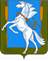 Совет депутатов Полетаевского сельского поселенияСосновского муниципального района Челябинской области	                РЕШЕНИЕот «21» сентября 2017 года № 126О внесении изменений и дополнений в решение Совета депутатов Полетаевского сельского поселения от 20.04.2017г. № 111/1«О принятии Правил благоустройства и Озеленения территории ПолетаевскогоСельского поселения»    В соответствии с Федеральным законом от 6 октября 2003 года № 131-ФЗ «Об общих принципах организации местного самоуправления в Российской Федерации», Приказом Министерства строительства и жилищно-коммунального хозяйства Российской Федерации от 13 апреля 2017 года № 711/пр «Об утверждении методических рекомендаций для подготовки правил благоустройства территории поселений, городских округов, внутригородских районов», Совет депутатов Полетаевского сельского поселения РЕШАЕТ:Внести в решение Совета депутатов Полетаевского сельского поселения от 20.04.2017г. № 111/1 «О принятии Правил благоустройства и озеленения территории Полетаевского сельского поселения согласно приложению, следующие изменения:2 . Настоящее решение вступает в силу со дня его принятия.3. Направить настоящее решение главе Полетаевского сельского поселения для подписания.Председатель Совета депутатов                              Глава Полетаевского сельскогоПолетаевского сельского поселения                       поселения _______________С.О. Башлыков                             _______________Е.Я. Лаврова                                                                                                                                           Приложение                                                                                                              К решению Совета депутатов                                                                                                   Полетаевского сельского поселения                                                                                                                            № 126 от 21.09.2017г.Статью 2 пункт 18 изложить в следующей редакции:18. Придомовая территория – примыкающий к дому земельный участок с элементами озеленения и благоустройства, иными предназначенными для обслуживания, эксплуатации и благоустройства данного дома и расположенными на указанном земельном участке объектами благоустройства.Статью 3 пункт 4 дополнить подпунктом 4.1.4.1. для нежилых помещений в многоквартирных домах, расположенных на первых этажах:а) по длине – по границам нежилого помещения;б) по ширине – от фасада нежилого помещения до проезжей части дороги, но не более 25 метров.3) Статью 5 пункт 12 исключить.     4) Статью 5 дополнить пунктом 16.16. На территории Полетаевского сельского поселения запрещается повреждения (в том числе выразившееся в несвоевременном восстановлении) и уничтожение объектов благоустройства.5) Статью 5 дополнить пунктом 17.17. Уборка крылец, пандусов и тротуаров входных групп (узлов) помещений организаций производится до начала рабочего дня организаций.6) Статью 9 дополнить пунктом 4.1. 4.1. В зимний период работы по уборке территории с усовершенствованным покрытием, включающие уборку от снега и наледи до твердого покрытия и обработку противогололёдных материалов, проводятся до 8 часов утра.7) Статью 17 дополнить пунктом 3.1.3.1. В случае несвоевременного (некачественного) восстановления благоустройства, поврежденного (разрушенного) при выполнении, работ, влекущих ограничения движения транспорта, исполнитель работ несет ответственность за повреждение объектов благоустройства в соответствии с требованиями настоящих Правил.8) Статью 17 дополнить пунктом 3.2.3.2. Разрешение на проведение земляных работ считается закрытым с момента подписания акта приемки восстановленного благоустройства, при отсутствии замечаний.При наличии замечаний заказчик обязан устранить их до окончания срока действия разрешения с учетом процедуры его закрытия. В случае невозможности устранить замечания заявитель имеет право продлить разрешение на срок, не превышающий первоначально установленный в разрешении.9) Дополнить статьей 2121. Формы и механизмы общественного участия в принятии решений и реализации проектов благоустройства и развития сельской среды.1. Принципы организации общественного участия:1) наиболее полное включение всех заинтересованных сторон на выявление их истинных интересов и ценностей, их отражение в проектировании сельских изменений, достижение согласия по целям и планам реализации проектов, мобилизация и объединение всех субъектов сельской жизни вокруг проектов, реализующих стратегию развития территории;2) открытое обсуждение проектов благоустройства территории на этапе формирования задач проекта и по итогам каждого из этапов проектирования;3) обеспечение открытости и гласности, учет мнения жителей соответствующих территорий и всех субъектов сельской жизни при принятии решений, кусающих благоустройства и развития территории;4) обеспечение доступности информации и информирование населения и других субъектов сельской жизни о задачах и проектах в сфере благоустройства и комплексного развития сельской среды.2. Информирование о задачах и проектах в сфере благоустройства и комплексного развития сельской среды осуществляется посредствам:1) создание единого информационного интернет - ресурса (сайта или приложения) который будет решат задачи по сбору информации, обеспечению «онлайн» участия и регулярному информированию о ходе проекта с публикацией фото, видео и текстовых отчетов по итогам проведения общественных обсуждений;2) размещение афиш и объявлений на информационных досках в подъездах жилых домов, расположенных в непосредственной близости к проектируемому объекту, а также на специальных стендах на самом объекте; в местах притяжения и скопления людей, в холлах значимых и социальных инфраструктурных объектов, расположенных по соседству с проектируемой территорией или на ней, на площадке проведения общественных обсуждений (на специальных информационных стендах);3) индивидуальных приглашений участников, личных встреч, по электронной почте или по телефону;4) использование социальных сетей и интернет – ресурсов для обеспечения донесения информации;5) установки специальных информационных стендов в местах с большой проходимость, на территории самого объекта проектирования.3. Общественное участие в принятии решений и реализации проектов благоустройства и развития сельской среды включает:1) организационное участие:- совместное определение целей и задач по развитию территории, инвентаризация проблем и потенциалов среды;- участия в разработке и обсуждении проектов, решений с архитекторами, проектировщиками и другими профильными специалистами;- осуществление общественного контроля над процессом реализации проекта;- осуществления общественного контроля в процессе эксплуатации территории.2) трудовое участие:- выполнение жителями неоплачиваемых работ, не требующих специальной квалификации, как например: подготовка объекта 9дворовой территории) к началу работ (земляные работы, снятие старого оборудования, уборка мусора), и другие работы 9покраска оборудования, озеленения территории, посадка деревьев, охрана объекта);- предоставление строительных материалов, техники, посадочного материала для газонов, цветников и т.д.;- обеспечение благоприятных условий для работы подрядной организации, выполняющей работы, и для ее работников.4. При желании жителей и хозяйствующих субъектов возможно финансовое участие в благоустройстве сельской территории.Порядок аккумулирования и расходования средств заинтересованных лиц, направляемых на выполнение работ по благоустройству территории, ведения учета поступающих средств, контроля расходования поступивших средств и информирования о поступлении и расходовании денежных средств определяются договорами.5. Порядок и механизм общественного участия в принятии решений и реализации конкретных проектов благоустройства и развития сельской среды, и общественного контроля устанавливается соответствующим муниципальным правовым актам администрации Полетаевского сельского поселения.6. Общественный контроль в области благоустройства вправе осуществлять любые заинтересованные физические и юридические лица, в том числе с использованием технических средств для фото-видеофиксации, а также в сети интернет. Информация о выявленных и зафиксированных в рамках общественного контроля нарушениях в области благоустройства направляется для принятия мер в администрации Полетаевского сельского поселения. Приложение к решению Совета депутатовПолетаевского сельского поселения от 20.04.2017г. № 111/1внесены изменения решение №126 21.09.2017гвнесены изменения решение №15 от 25.12.2019г.Правила благоустройства и озеленения территории Полетаевского сельского поселения Сосновского муниципального районаСтатья 1. Общие положения1. Правила благоустройства и озеленения территории Полетаевского сельского поселения Сосновского муниципального района (далее - Правила) разработаны в соответствии с Федеральными законами от 6 октября 2003 года N 131-ФЗ "Об общих принципах организации местного самоуправления в Российской Федерации", от 30 марта 1999 года N 52-ФЗ "О санитарно-эпидемиологическом благополучии населения в Российской Федерации", Градостроительным кодексом Российской Федерации, Земельным кодексом Российской Федерации, Уставом муниципального образования Полетаевского сельского поселения", другими нормативными правовыми актами органов государственной власти и местного самоуправления.2. Настоящие Правила:1) устанавливают единые и обязательные для исполнения всеми субъектами нормы и требования в сфере благоустройства, озеленения и содержания территории муниципального образования Полетаевского сельского поселения независимо от статуса субъекта, формы собственности и ведомственной принадлежности объектов на автодорогах, улицах, в парках, во дворах, внутриквартальных проездах, на рынках, пляжах, незастроенных территориях, в полосах отчуждения железных дорог, автотрассах, в местах содержания транспорта и инженерных сооружений и иных местах на территории района2) регулируют отношения в области благоустройства, определяют комплекс мероприятий, необходимых для обеспечения чистоты и порядка на территории района3. Правила разработаны с целью обеспечения должного эстетического состояния района, реализации конституционных прав граждан на благоприятную окружающую среду.4. Настоящие Правила обязательны для выполнения всеми физическими и юридическими лицами - собственниками и (или) пользователями земельных участков, зданий, строений и сооружений, транспортных средств на территории Полетаевского сельского поселения.Статья 2. Основные понятия и терминыВ настоящих Правилах применяются следующие понятия и термины:1) благоустройство - комплекс работ и мероприятий по приведению территории в состояние, пригодное для использования по назначению, направленных на обеспечение и улучшение санитарного и эстетического состояния территории, создание благоприятных условий для жизни и здоровья населения, осуществляемых по инженерной подготовке территории, устройству дорог и тротуаров, развитию коммуникационных сетей и сооружений, расчистке, осушению и озеленению, улучшению микроклимата, охране от загрязнения воздушного бассейна, снижению уровня шума;2) восстановительная стоимость зеленых насаждений - материальная компенсация ущерба, выплачиваемая за нанесение вреда зеленым насаждениям, находящимся на муниципальной территории, взимаемая в случае их сноса, повреждения или уничтожения;3) закрепленная территория - участок местности, закрепленный в установленном настоящими Правилами порядке за юридическим или физическим лицом независимо от форм собственности, ведомственной принадлежности для содержания и уборки, состоящий из территории землепользования и прилегающей территории;4) зеленые насаждения - любая естественная или искусственно созданная древесно-кустарниковая и травянистая растительность, кроме растительности лесов;5) землепользователи - юридические и физические лица, в собственности, хозяйственном ведении, оперативном управлении или ином вещном праве которых находятся земельные участки;6) инженерные коммуникации - трубопроводы и кабели (провода) различного назначения;7) исполнители - юридические лица и индивидуальные предприниматели, осуществляющие уборку территорий Полетаевского сельского поселения, сбор и вывоз отходов производства и потребления в установленные для этого места, другие работы и услуги по благоустройству и уборке территорий;8) крупногабаритный мусор (КГМ) - отходы (утратившие свои потребительские свойства бытовая техника, мебель и другие предметы, используемые в быту), размерами выходящие за габариты стандартного контейнера для сбора мусора;9) магистральные дороги - дороги по маршрутам движения общественного транспорта и дороги со значительной плотностью движения транспорта. 10) муниципальная территория - земля, находящаяся в пределах административных границ Полетаевского сельского поселения Сосновского муниципального района в управлении и распоряжении органов местного самоуправления муниципального образования "Полетаевского сельское поселение", включая территории общего пользования и территории, государственная собственность на которые не разграничена, кроме территорий, относящихся к территориям землепользования;11) мусор - отходы, собираемые с территории при проведении ее уборки;12) мусоросборники - емкости (за исключением урн для мусора) или специально отведенные места, соответствующие установленным нормам и требованиям, предназначенные для сбора и временного хранения (вне зданий, строений и сооружений) бытовых или промышленных отходов;13) несанкционированная свалка мусора - самовольный (несанкционированный) сброс (размещение) или складирование отходов и мусора;14) объекты содержания и уборки - части территории Полетаевского сельского поселения и здания, строения, сооружения, в том числе:а) проезжая часть и тротуары улиц, перекрестков;б) площади, мосты, путепроводы, лестницы, переходы;в) парки, скверы, сады, аллеи, газоны, деревья, кустарники;г) спортивные и детские площадки, площадки (места) аттракционов, стадионы, летние эстрадные площадки, пляжи, туалеты, вокзалы, лодочные и спасательные станции;д) фасады зданий и сооружений;е) строительные площадки;ж) малые архитектурные формы (беседки, цветочницы, скамейки, урны, иные объекты);з) объекты инженерной инфраструктуры (котельные, очистные сооружения, насосные станции, трансформаторные подстанции, трубопроводы, приемники и смотровые колодцы ливневой канализации, водоотводные (дренажные) канавы и желоба, столбы (опоры) уличного освещения, контейнеры для сбора ТБО, площадки для их установки и др.);и) произведения монументально-декоративного искусства, памятники, объекты, представляющие историческую и архитектурную ценность;к) водоисточники, родники и водные объекты;л) кладбища;м) рынки, магазины, торговые павильоны, киоски, палатки, лотки;н) посадочные площадки общественного транспорта;о) жилые индивидуальные и многоквартирные дома, административные и промышленные здания;п) индивидуальные гаражи, расположенные в зоне жилой застройки, а также территории гаражных кооперативов;р) садоводческие общества (товарищества);15) ответственные лица - юридические лица и их должностные лица, индивидуальные предприниматели, граждане, за которыми в соответствии с настоящими Правилами закрепляется территория для содержания и уборки, в том числе:а) землепользователи;б) владельцы (арендаторы, пользователи) и собственники зданий, строений и сооружений либо их части, а также помещений, находящихся в зданиях, строениях и сооружениях;16) отходы - отходы производства и потребления, образующиеся в народном хозяйстве;17) площадка для мусоросборников - специально оборудованное место, предназначенное для размещения мусоросборников;18) придомовая территория – примыкающий к дому земельный участок с элементами озеленения и благоустройства и иными предназначенными для обслуживания, эксплуатации и благоустройства данного дома и расположенными на указанном земельном участке объектами благоустройства;19) прилегающая территория - нормативно ограниченный участок муниципальной территории, примыкающий к территории землепользования или зданию, строению, сооружению, ограждению, строительной площадке, объектам торговли, рекламы и иным объектам, находящимся в собственности (аренде, пользовании) юридических лиц, индивидуальных предпринимателей, граждан, закрепленный за этими лицами для его уборки;20) содержание зданий, сооружений - комплекс мероприятий, проводимых на объектах содержания с целью:а) предупреждения преждевременного износа, разрушения;б) устранения повреждений, поломок, иных нарушений;в) восстановления и улучшения внешнего вида в соответствии с выданными техническими условиями или предписаниями в установленном порядке;21) специализированная организация - юридическое лицо, индивидуальный предприниматель, выполняющие работы по благоустройству, озеленению и уборке территории на договорных условиях;22) стоянки такси - места, определенные Администрацией Полетаевского сельского поселения для размещения автомобилей такси в период ожидания вызова;23) твердые бытовые отходы (ТБО) - отходы потребления, образующиеся в результате жизнедеятельности людей (за исключением КГМ);24) территории общего пользования - территории, которыми беспрепятственно пользуется неограниченный круг лиц (в том числе площади, улицы, набережные, скверы;25) территория землепользования - земельный участок, используемый землепользователем и имеющий площадь, границы, местоположение, отраженные в Государственном земельном кадастре;26) уборка территории - комплекс мероприятий, включающий в себя:а) регулярную, своевременную очистку закрепленной территории;б) сбор и вывоз мусора, твердых, жидких и пищевых отходов производства и потребления;в) поддержание в чистоте зданий, строений, сооружений и малых архитектурных форм;27) хозяйствующие субъекты - предприятия, учреждения, иные организации всех форм собственности и ведомственной принадлежности, а также индивидуальные предприниматели.Статья 3. Порядок определения прилегающей территории и ее закрепления1. Прилегающая территория – территория, примыкающая к отведенной, в отношении которой осуществляется благоустройство на основании заключаемых между собственником и (или) иным законным владельцем здания, строения, сооружения, земельного участка и муниципальным образованием соглашений (договоров) о благоустройстве (о проведении работ по благоустройству). В случае, если территория общего пользования прилегает к зданию, строению, сооружению, земельному участку, который образован (сформирован) в соответствии с требованиями земельного законодательства, граница прилегающей территории определяется как местоположение прилегающей территории, установленное посредством определения координат поворотных точек ее границы. При этом внутренняя граница прилегающей территории определяется как часть границы прилегающей территории, непосредственно примыкающая к контуру здания, строения, сооружения, границе земельного участка, в отношении которых установлена граница прилегающей территории, и являющаяся их общей границей, внешней границей прилегающей территории является часть границы прилегающей территории, не примыкающая непосредственно к контуру здания, строения, сооружения, границе земельного участка, в отношении которых установлена граница прилегающей территории, и не являющаяся их общей границей, а площадь прилегающей территории определяется как площадь геометрической фигуры, образованной проекцией границы прилегающей территории на горизонтальную плоскость, определяемой по координатам поворотных точек внешней и внутренней границ прилегающей территории.Границы прилегающих территорий определяются в отношении территорий общего пользования, которые прилегают (то есть имеет общую границу) к контуру здания, строения, сооружения, границе земельного участка в случае, если такой земельный участок образован, в зависимости от расположения зданий, строений, сооружений, земельных участков в существующей застройке, вида их разрешенного использования и фактического назначения, их площади и протяженности указанной общей границы, установленных в соответствии с максимальной и минимальной площадью прилегающих территорий.Максимальная и минимальная площади прилегающей территории устанавливаются дифференцированно для различных видов прилегающих территорий, а также в зависимости от расположения зданий, строений, сооружений, земельных участков в существующей застройке, вида их разрешенного использования и фактического назначения, их площади, протяженности общей границы в соглашениях (договорах) о благоустройстве, заключаемых между собственником и (или) иным законным владельцем здания, строения, сооружения, земельного участка и муниципальным образованием, на основании карты-схемы границы прилегающей территории – схематического изображения границы прилегающей территории, в отношении которой заключается указанное соглашение (договор). Максимальная площадь прилегающей территории не может превышать минимальную площадь прилегающей территории более чем на тридцать процентов.Соглашениями (договорами) о благоустройстве, заключаемыми между собственником и (или) иным законным владельцем здания, строения, сооружения, земельного участка и муниципальным образованием, предусмотрено финансовое участие собственников и (или) иных законных владельцев зданий, строений, сооружений, земельных участков (за исключением собственников и (или) иных законных владельцев помещений в многоквартирных домах, земельные участки под которыми не образованы или образованы по границам таких домов) в содержании прилегающих территорий.Карта-схема границы прилегающей территории представляется в орган местного самоуправления муниципального образования – Администрацию Полетаевского сельского поселения собственником и (или) иным законным владельцем здания, строения, сооружения, земельного участка.На основании представленной в вышеуказанный орган местного самоуправления муниципального образования собственником и (или) иным законным владельцем здания, строения, сооружения, земельного участка карты-схемы границы прилегающей территории орган местного самоуправления осуществляет подготовку схемы границы прилегающей территории на кадастровом плане территории или карте-схеме границы прилегающей территории (далее – схема границы прилегающей территории).Подготовка схемы границы прилегающей территории осуществляется органом местного самоуправления или по его заказу кадастровым инженером и финансируется за счет средств местного бюджета (бюджета муниципального образования – Полетаевского сельского поселения).Подготовка схемы границы прилегающей территории осуществляется в форме документа, в том числе электронного, с использованием технологических и программных средств. Схемы границ нескольких прилегающих территорий или всех прилегающих территорий на территории муниципального образования подготавливаются в форме одного документа, в том числе электронного.В случае подготовки схемы границы прилегающей территории кадастровым инженером электронный документ подписывается усиленной квалифицированной электронной подписью кадастрового инженера, подготовившего такую схему.О необходимости представления в орган местного самоуправления карт-схем границ прилегающих территорий до «01» января 2020 года собственники и (или) иные законные владельцы зданий, строений, сооружений, земельных участков уведомляются публично – через средства массовой информации, посредством публикации объявления в официальных источниках опубликования нормативных правовых актов Сосновского муниципального района, выпускаемых в информационно-периодическом печатном издании «Сосновская Нива», редакция которого расположена по адресу: 456510, Челябинская область, Сосновский район, с. Долгодеревенское, ул. Советская, д. 13, а также путем размещения соответствующей информации на официальном сайте органов местного самоуправления Полетаевского сельского поселения в информационно-телекоммуникационной сети «Интернет» по адресу: http://poletaevskoe.eps74.ru/. Также необходимо индивидуальное уведомление собственников и (или) иных законных владельцев зданий, строений, сооружений, земельных участков о предоставлении карт-схем границ прилегающих территорий для последующей подготовки схем границ прилегающих территорий посредством направления, вручения информационных писем по месту жительства (нахождения) указанных собственников и (или) иных законных владельцев зданий, строений, сооружений, земельных участков.Схемы границ прилегающих территорий подготавливаются по форме и в соответствии с требованиями к их подготовке, а также требованиями к точности и методам определения координат поворотных точек границ прилегающих территорий, установленными органом исполнительной власти Челябинской области, уполномоченным на реализацию в Челябинской области единой государственной политики в сфере жилищно-коммунального хозяйства.Установление и изменение границ прилегающих территорий осуществляются путем утверждения представительным органом муниципального образования (Советом депутатов Полетаевского сельского поселения) схем границ прилегающих территорий в составе настоящих Правил благоустройства (посредством внесения соответствующих изменений в Правила благоустройства) в соответствии с требованиями статьи 45.1 Федерального закона «Об общих принципах организации местного самоуправления в Российской Федерации», статьи 5.1 Градостроительного кодекса Российской Федерации и статьи 11 Устава Полетаевского сельского поселения – по результатам проведенных в установленном порядке публичных слушаний.Администрация Полетаевского сельского поселения в срок не позднее десяти рабочих дней со дня утверждения схемы границы прилегающей территории направляет информацию об утверждении такой схемы в орган исполнительной власти Челябинской области, уполномоченный на реализацию в Челябинской области единой государственной политики в сфере жилищно-коммунального хозяйства.Утвержденные схемы границ прилегающих территорий публикуются в официальных источниках опубликования нормативных правовых актов Сосновского муниципального района, выпускаемых в информационно-периодическом печатном издании «Сосновская Нива», редакция которого расположена по адресу: 456510, Челябинская область, Сосновский район, с. Долгодеревенское, ул. Советская, д. 13, а также путем размещения на официальном сайте органов местного самоуправления Полетаевского сельского поселения в информационно-телекоммуникационной сети «Интернет» по адресу: http://poletaevskoe.eps74.ru/ на официальном сайте органа исполнительной власти Челябинской области, уполномоченного на реализацию в Челябинской области единой государственной политики в сфере жилищно-коммунального хозяйства, и также размещаются в государственной информационной системе жилищно-коммунального хозяйства (на портале «ГИС ЖКХ») в срок не позднее одного месяца со дня их утверждения.».2. Границы прилегающей территории определяются в соответствии с настоящими Правилами, с учетом пункта 4.6 настоящей главы, с соблюдением следующих ограничений для территорий общего пользования, прилегающих к зданиям, строениям, сооружениям, земельным участкам, которые образованы (сформированы) в соответствии с требованиями земельного законодательства:1) в отношении каждого здания, строения, сооружения, земельного участка может быть установлена граница только одной прилегающей территории, в том числе граница, имеющая один замкнутый контур или два непересекающихся замкнутых контура;2) установление общей прилегающей территории для двух и более зданий, строений, сооружений, земельных участков, за исключением случаев, когда строение или сооружение, в том числе объект коммунальной инфраструктуры, обеспечивает исключительно функционирование другого здания, строения, сооружения, земельного участка, в отношении которых определяется граница прилегающей территории, не допускается;3) пересечение границ прилегающих территорий, за исключением случая установления общих смежных границ прилегающих территорий, не допускается;4) внутренняя часть границы прилегающей территории устанавливается по контуру здания, строения, сооружения, границе земельного участка, в отношении которых определяется граница прилегающей территории;5) внешняя часть границы прилегающей территории не может выходить за пределы территорий общего пользования и устанавливается по границам земельных участков, образованных на таких территориях общего пользования, или по границам территории общего пользования, закрепленным с использованием природных объектов (в том числе зеленых насаждений) или объектов искусственного происхождения (дорожный и (или) тротуарный бордюр, иное подобное ограждение территории общего пользования), а также по возможности не может иметь смежные (общие) границы с другими прилегающими территориями (для исключения вклинивания, вкрапливания, изломанности границ, чересполосицы при определении границ прилегающих территорий и соответствующих территорий общего пользования, которые будут находиться за границами таких территорий).В границах прилегающих территорий могут располагаться следующие территории общего пользования или их части:1) пешеходные коммуникации, в том числе тротуары, аллеи, дорожки, тропинки;2) палисадники, клумбы;3) иные территории общего пользования, установленные правилами благоустройства, за исключением дорог, проездов и других транспортных коммуникаций, парков, скверов, бульваров, береговых полос, а также иных территорий, содержание которых является обязанностью правообладателя земельного участка в соответствии с законодательством Российской Федерации. Площадь прилегающей территории определяется как разница площади территории, установленной по внешнему контуру границы прилегающей территории, и площади территории, установленной по внутреннему контуру границы прилегающей территории.Граница прилегающей территории отображается на схеме границы прилегающей территории на кадастровом плане территорииДо «01» января 2020г. возможно отображать схему границы прилегающей территории на карте-схеме границы прилегающей территории. В схеме границы прилегающей территории указываются кадастровый номер и адрес здания, строения, сооружения, земельного участка, в отношении которых установлена граница прилегающей территории, площадь прилегающей территории, условный номер прилегающей территории.».3. Для хозяйствующих субъектов прилегающая территория устанавливается:1) для территории землепользования, а также отдельно стоящих зданий, строений и сооружений, находящихся вне зоны сплошной застройки:а) на ширину 50 метров свободного пространства по периметру;б) при расстоянии между двумя соседними территориями землепользования либо отдельно стоящими зданиями, строениями и сооружениями менее 100 метров - до середины участка, расположенного между ними;2) для зданий, строений и сооружений, расположенных в зоне сплошной застройки вдоль проезжей части улиц:а) на улицах с двухсторонней застройкой - по длине занимаемого участка вдоль здания, на ширину до проезжей части дороги;б) на улицах с односторонней застройкой - по длине занимаемого участка вдоль здания, на ширину до проезжей части дороги;3) для некапитальных объектов торговли, общественного питания и бытового обслуживания населения - на ширину 15 м по периметру объекта, но не далее чем до проезжей части дороги;4) для помещений, находящихся в зданиях, строениях и сооружениях, - пропорционально занимаемой площади с учетом норм, установленных подпунктами 1 - 3 пункта 3 настоящей статьи, либо согласно условиям договора (при наличии соответствующего договора между хозяйствующими субъектами);5) для отдельно стоящих стационарных технических средств наружной рекламы - на расстояние 5 метров по периметру от вертикальной проекции рекламных конструкций, но не далее чем до проезжей части дороги;6) для дачных, садово-огородных, гаражных кооперативов (товариществ) - на ширину 15 метров по периметру, но не далее чем до проезжей части дороги;7) для муниципальных кладбищ - на ширину 15 метров по периметру, но не далее чем до проезжей части дороги;8) для железных дорог, железнодорожных переездов - в пределах зоны (полосы) отчуждения железной дороги;9) для трубопроводов наземного исполнения - на всю длину трубопровода в пределах 1,5 метра в каждую сторону от его вертикальной проекции.4. Для строительных площадок прилегающая территория устанавливается на расстояние 5 метров по периметру ограждения, но не далее проезжей части дороги.5. Для индивидуальных жилых домов прилегающая территория устанавливается:1) при их размещении на улицах с магистральными дорогами - по длине занимаемого участка вдоль здания, на ширину 3 метра от палисада (при отсутствии палисада - 3 метра от границы участка), но не далее тротуара;2) при их размещении на иных улицах - по длине занимаемого участка вдоль здания, на ширину до проезжей части дороги, включая водоотводную канаву;6. Для многоквартирных домов прилегающая территория устанавливается:1) со стороны внешнего фасада здания, как правило, на расстояние до тротуара, но не более 5 метров от отмостки;2) по торцам здания, как правило, на расстояние 5 метров от отмостки;3) в сторону двора, как правило, прилегающая территория не устанавливается. пункт 7. Благоустройство территорий1. ОБЩИЕ ПОЛОЖЕНИЯ1.1. Правила настоящей статьи должны соблюдаться при производстве и приемке работ по благоустройству территории, включая подготовку их к застройке, работы с растительным грунтом, устройство внутриквартальных проездов, тротуаров, пешеходных дорожек, площадок, оград, открытых плоскостных спортивных сооружений, оборудование мест отдыха и озеленение.Правила распространяются на работы по благоустройству территорий и участков размещения объектов жилищно-гражданского, культурно-бытового и промышленно-производственного назначения.1.2. Работы по благоустройству территорий должны выполняться в соответствии с рабочими чертежами при соблюдении технологических требований, предусмотренных правилами настоящей главы и проектами производства работ.1.3. Работы по подготовке территория следует начинать с разметки мест сбора и обвалования растительного грунта, а также мест пересадки растений, которые будут использованы для озеленения территории.1.4. Устройство различных типов покрытий внутриквартальных проездов, тротуаров и площадок допускается на любых устойчивых подстилающих грунтах, несущая способность которых изменяется под воздействием природных факторов не более, чем на 20%.1.5. В качестве подстилающих грунтов допускается использовать дренирующие и недренирующие песчаные, супесчаные и глинистые грунты всех разновидностей, а также шлаки, золошлаковые смеси и неорганический строительный мусор. Возможность использования грунтов в качестве подстилающих должна быть указана в проекте и подтверждена строительной лабораторией.1.6. Растительный грунт, подлежащий снятию с застраиваемых площадей, должен срезаться, перемещаться в специально выделенные места и складироваться. При работе с растительным грунтом следует предохранять его от смешивания с нижележащим нерастительным грунтом, от загрязнения, размыва и выветривания.Растительный грунт, используемый для озеленения территорий, в зависимости от климатических подрайонов должен заготавливаться путем снятия верхнего покрова земли на глубину:7-20 см - при подзолистых призах в климатических подрайонах со среднемесячными температурами января минус 28° С и ниже, июля -±0°С и выше, суровой длительной зимой с высотой снежного покрова до 1,2 м и вечномерзлыми грунтами. Вечномерзлый грунт следует заготавливать летом по мере его оттаивания и перемещать в отвалы к дорогам для последующей вывозки;до 25 см - при буроземных и сероземных почвах в климатических подрайонах со среднемесячными температурами января минус 15° С и выше и июля +25° С и выше, с жарким солнечным летом, коротким зимним периодом и просадочными грунтами;7-20 см - на подзолистых почвах и 60-80 см - при каштановых и черноземных почвах остальных климатических подрайонов.Толщина расстилаемого неуплотненного слоя растительного грунта должна быть не менее 15 см при подзолистых почвах и 30 см при других почвах и во всех климатических подрайонах.1.7. Пригодность растительного грунта для озеленения должна быть установлена лабораторными анализами.Улучшение механического состава растительного грунта должно осуществляться введением добавок (песок, торф, известь и т. д.) при расстилке растительного грунта путем двух-трехкратного перемешивания грунта и добавок,Улучшение плодородия растительного грунта следует осуществлять введением минеральных и органических удобрений в верхний слой растительного грунта при его расстилке.1.8. После снятия растительного грунта должен быть обеспечен водоотвод со всей поверхности строительной площадки.1.9. При работе с грунтом следует учитывать следующие величины разрыхления: растительный грунт, пески с модулем крупности менее 2 и связные грунты - 1,35; почвенные смеси, пески с модулем крупности более 2, гравий, каменный и кирпичный щебень, шлаки - 1,15.1.10. Влажность грунта, используемого при благоустройстве территорий, должна быть около 15% полной его влагоемкости. При недостаточной влажности грунт должен быть искусственно увлажнен. Максимальная влажность грунтов не должна превышать оптимальную: для пылеватых песков и легких крупных супесей - на 60%; для супесей легких и пылеватых - на 35%; для супесей тяжелых пылеватых, суглинков легких и легких пылеватых - на 30%; для суглинков тяжелых и тяжелых пылеватых - на 20%.1.11. Материалы, применяемые при производстве работ по благоустройству территорий, указываются в проекте и должны удовлетворять требованиям соответствующих стандартов и технических условий.Неусовершенствованные виды оснований и покрытий, а также оснований и покрытий для спортивных сооружений следует выполнять из следующих основных материалов: щебня, гравия, кирпичного щебня и шлака с размером фракций 5-120 мм, каменной, кирпичной и шлаковой крошки с размером фракций 2-5 мм, высевок строительного мусора без органических включений, а также из песков с коэффициентом фильтрации не менее 2,5 м/сут.Усовершенствованные виды оснований и покрытий следует выполнять из следующих основных материалов: монолитного дорожного бетона марки не ниже 300, сборных железобетонных дорожных плит марки не ниже 300, а также из асфальтобетонных смесей: горячих (с температурой укладки не ниже +110° С), теплых (с температурой укладки не ниже +80° С) и холодных (с температурой укладки не ниже +10° С).1.12. Подготовка территорий к застройке должна выполняться в следующей технологической последовательности:на территориях, свободных от построек и зеленых насаждений, - снятие растительного грунта на направлениях временного поверхностного водоотвода, а также в местах выполнения земляных работ и вывозка или обвалование этого грунта; устройство временного поверхностного водоотвода со строительством малых искусственных сооружений на пересечениях с транспортными путями;на территориях, занятых зелеными насаждениями, - выделение массивов зеленых насаждений, которые должны быть сохранены; выкопка и вывозка деревьев и кустарников для озеленения других территорий; валка и разделка стволов, уборка пней и кустарников; очистка растительного слоя от корней; далее в изложенной выше последовательности;на территориях, занятых постройками и коммуникациями, - прокладка инженерных коммуникаций, обеспечивающих нормальную работу объектов и сооружений в данном районе, отключение электроэнергии, связи, газа, воды, теплоснабжения и канализации в зонах производства работ; снятие, вывозка или обвалование растительного грунта в местах сноса построек, дорог, тротуаров, площадок, вскрытия и удаления подземных коммуникаций, засыпка траншей и ям; снос наземной части зданий и сооружений; снос подземной части зданий и сооружений; засыпка траншей и котлованов; далее в изложенной выше последовательности;после окончания строительно-монтажных работ - устройство проездов, тротуаров, дорожек и площадок с усовершенствованными покрытиями и оград, расстилка растительного грунта, устройство проездов, тротуаров, дорожек и площадок с неусовершенствованными видами покрытий, посадка зеленых насаждений, посев газонов и посадка цветов в цветниках, уход за зелеными насаждениями.1.13. Подготовка территорий строительства под строительную площадку, а также благоустройство территории строительства после завершения строительно-монтажных работ должны выполняться в пределах следующих допусков:уклоны временного водоотвода должны быть не менее 3 ‰;толщина щебеночных, гравийных и песчаных подушек под фундаменты сооружений благоустройства должна быть не менее 10 см;толщина песчаных оснований под сборные элементы покрытий должна быть не менее 3 см;перепад высот смежных сборных элементов благоустройства должен быть не более 5 мм;толщина швов сборных элементов покрытий должна быть не более 25 мм.Коэффициент уплотнения грунтов насыпей должен быть не менее 0,98 под покрытиями и не менее 0,95 в других местах.1.14. К легким уплотняющим механизмам следует относить катки на пневматических шинах весом до 15 т и катки с гладкими вальцами весом до 8 т. К тяжелым уплотняющим механизмам следует относить катки на пневматических шинах весом до 35 т и катки с гладкими вальцами весом до 18 т.1.15. Для производства взрывных работ должны привлекаться специализированные организации.1.16. Газоны (засеянные или одерненные) и цветники должны быть политы водой при помощи дождевания после засева, укладки дерна или посадки цветов. Полив должен производиться не менее двух раз в неделю в течение месяца.1.17. При благоустройстве территорий отклонения от проектных размеров не должны превышать:высотные отметки при работе с растительным грунтом ±5 см, при устройстве оснований под покрытия и покрытий всех видов ±5 см;толщины слоев морозозащитных, изолирующих, дренирующих, а также оснований и покрытий всех видов ±10%, но не более 20 мм; растительного грунта ±20%;допускается просвет под трехметровой рейкой на основаниях и покрытиях: из грунтов, щебеночных, гравийных и шлаковых -15 мм; из асфальтобетона, битумоминеральных смесей и из цементобетона - 5 мм; газонных - не допускается;ширина слоя основания или покрытия всех видов, кроме цементобетонных,-10 см, из цементобетона - 5 см.2. РАСЧИСТКА ТЕРРИТОРИЙ И ПОДГОТОВКА ИХ К ЗАСТРОЙКЕ2.1. Расчистка территорий и подготовка их к застройке должна начинаться с предварительной разметки мест сбора и обвалования растительного грунта и его снятия, с защиты от повреждений или пересадки используемых в дальнейшем растений, а также с устройства временного отвода воды с поверхности строительной площадки.2.2. Сооружения постоянного водоотвода, совпадающие с сооружениями временного водоотвода, должны возводиться в процессе подготовки территории к строительству. К этим сооружениям относятся: кюветы, канавы, водопропускные трубы под дорогами и проездами, перепускные лотки и устройства для снижения скорости течения воды.Искусственные сооружения на пересечениях временного поверхностного водоотвода с временными дорогами и проездами должны пропускать поверхностные и паводковые воды со всей площади водосбора для данного искусственного сооружения и иметь неразмываемые крепления русл на подходах к сооружениям и за ними. При устройстве искусственных сооружений должен быть выдержан строительный подъем не менее 5 см на оси дороги или проезда. Поверхность корыта под основание должна иметь уклон в направлении стока воды и быть уплотнена до плотности, при которой не появляется отпечаток следа уплотняющего средства. Гравий или щебень основания следует уплотнять до устойчивого их положения. Глубина установки шпор от верха основания под сооружение должна быть не менее 50 см.2.3. Замоноличивание сборных железобетонных элементов искусственных сооружений следует выполнять на цементном растворе марки не ниже 200, приготовленном на портландцементе марки не ниже 400 (состав раствора 1:3, подвижность 6-8 см погружения стандартного конуса). Стыки звеньев железобетонных труб должны быть изолированы путем проклейки их двумя слоями рубероида на горячей битумной мастике. Изоляция должна наноситься по заранее прогрунтованной поверхности шва. Раструбные стыки следует конопатить смоляной прядью с последующей чеканкой стыков цементным раствором.2.4. Сборные плиты лотков следует укладывать на песчаное основание. Плиты должны опираться всей опорной поверхностью, что достигается обжатием уложенных плит подвижной нагрузкой. При сборке лотков плиты следует укладывать вплотную.2.5. Зеленые насаждения, не подлежащие вырубке или пересадке, следует оградить общей оградой. Стволы отдельно стоящих деревьев, попадающих в зону производства работ, следует предохранять от повреждений, облицовывая их отходами пиломатериалов. Отдельно стоящие кусты следует пересадить.При отсыпках или срезках грунта в зонах сохраняемых зеленых насаждений размер лунок и стаканов у деревьев должен быть не менее 0,5 диаметра кроны и не более 30 см по высоте от существующей поверхности земли у ствола дерева.Деревья и кустарники, пригодные для озеленения, должны быть выкопаны или пересажены в специально отведенную охранную зону.2.6. Расчистка территории от деревьев может выполняться с разделкой деревьев на месте и последующей вывозкой бревен или с разделкой поваленных деревьев в стороне.2.7. Корчевку пней следует производить корчевателями. Отдельные пни, не поддающиеся корчевке, следует расщеплять взрывами. Уборку выкорчеванных пней со сдвижкой их до 1,5 км следует производить группами бульдозеров (не менее 4 машин в группе).2.8. Расчистку территории валкой деревьев вместе с корнем следует выполнять бульдозерами или корчевателями с высоко поднятыми отвалами, начиная от середины заросшего деревьями массива. Деревья при валке следует укладывать вершинами к середине. По окончании валки деревья вместе с корнями оттрелевываются к месту их разделки.2.9. Уборка обрывков корней из растительного слоя должна производиться сразу же после уборки территории от пней и бревен. Обрывки корней следует извлекать из растительного слоя параллельными проходами корчевателей с уширенными отвалами. Изъятые корни и кусты следует удалять с расчищаемой территории в специально отведенные места для последующей вывозки или сжигания.2.10. Подготовка к застройке территории, занятой постройками, должна начинаться с выноса коммуникаций, используемых в процессе строительства, отключения газоснабжения на вводе его на территорию и продувки отключенных газовых сетей сжатым воздухом, а водопровода, канализации, теплоснабжения, электроэнергии и связи - на вводах их в подлежащие сносу объекты по мере необходимости в их сносе. После отключения коммуникации должна быть исключена возможность их повторного включения без разрешения соответствующих служб, а также пожарного и санитарного надзора.2.11. Полная или частичная разборка строений или их снос должны начинаться с изъятия отдельных конструктивных элементов, которые признано целесообразным использовать повторно в условиях конкретной стройки. Элементы, которые могут быть изъяты только после частичной разборки строения, должны быть предохранены от повреждения при разборке.2.12. Разборку зданий следует начинать со снятия приборов отопления и вентиляции, санитарно-технического оборудования и установочного электрооборудования, оборудования связи и радио, оборудования газоснабжения. Не подлежащие изъятию провода, стояки и разводки, которые могут служить связями при разборке здания, должны быть разрезаны на части, исключающие возможность образования этих связей.Одновременно должны быть сняты пригодные для дальнейшего использования скобяные изделия, металлические элементы ограждений, части полов и др., поддающиеся изъятию, части здания.2.13. Деревянные неразборные, каменные и бетонные строения следует сносить посредством разламывания и обрушения с последующей вывозкой лома или посредством сжигания деревянных строений на месте.Перед обрушением вертикальных частей строения должны быть сняты верхние покровные элементы, которые могут создать помехи при проведении операций по сносу. Вертикальные части строения следует обрушать внутрь. При использовании для сноса строения автокрана или экскаватора-крана следует применять в качестве ударного элемента металлический шар, вес которого не должен превышать половины грузоподъемности механизма при наибольшем вылете стрелы. В отдельных случаях для предварительного ослабления строений следует применять взрывные работы.2.14. Возможность сжигания деревянного строения на месте или лома от его разборки в специально отведенном месте должна быть согласована с местными Советами депутатов трудящихся, а также с пожарной и санитарной инспекцией.2.15. Деревянные разборные строения следует разбирать, отбраковывая сборные элементы для последующего их использования. При разборке каждый отделяемый сборный элемент должен предварительно раскрепляться в устойчивом положении.2.16. Лом от разборки каменных строений, пригодный для дальнейшего использования, следует просеять с целью отделения от него деревянных и металлических составляющих.2.17. Монолитные железобетонные и металлические строения должны разбираться по специально разработанной схеме сноса, обеспечивающей устойчивость строения в целом. Наибольший вес железобетонного блока или металлического элемента не должен превышать половины грузоподъемности кранов при наибольшем вылете стрелы. Членение на блоки следует начинать со вскрытия арматуры. Затем блок должен быть закреплен, после чего производятся резка арматуры и облом блока. Металлические элементы следует срезать после раскрепления.2.18. Сборные железобетонные строения должны разбираться по схеме сноса, обратной схеме монтажа. Перед началом изъятия элемент должен быть освобожден от связей.Сборные железобетонные конструкции, не поддающиеся поэлементному разделению, должны расчленяться как монолитные.2.19. Подземные части зданий и сооружений при необходимости должны быть обследованы на отдельных характерных участках. По результатам обследования следует уточнить способ их разборки.2.20. Фундамент, подлежащий сносу, следует вскрыть в месте образования начального забоя. Фундаменты из бутовой кладки следует разбирать с помощью ударных приспособлений и экскаватора. Бутобетонные и бетонные фундаменты следует взламывать ударными приспособлениями или при помощи встряхивания взрывами с последующим изъятием лома. Железобетонные фундаменты следует разбирать, начиная с обнажения и резки арматуры и последующего членения их на блоки.2.21. Работы по разборке дорог, тротуаров, площадок и подземных коммуникаций должны начинаться со снятия растительного грунта в прилегающих к ним зонах разборки и уборки его в специально отведенные места.2.22. Асфальтобетонные покрытия дорог, тротуаров и площадок следует разбирать путем вырубки или взламывания асфальтобетона и вывозки его для последующей переработки.2.23. Цементобетонные покрытия и основания под покрытия (монолитные) должны разламываться бетоноломными машинами с последующим окучиванием и вывозкой бетонного лома.2.24. Щебеночные и гравийные покрытия и основания под покрытия следует разбирать, избегая загрязнения этих материалов нижележащим грунтом. Снятие щебеночных и гравийных покрытий и оснований под покрытия следует начинать с рыхления покрытия или основания, складирования в кучи щебня или гравия, снятия бордюрных камней с последующей вывозкой указанных материалов для повторного использования.2.25. Песчаное основание толщиной более 5 см следует разбирать, имея в виду возможность последующего использования песка.2.26. Подземные коммуникации следует отрывать участками, не подвергая траншеи опасности затопления поверхностными или грунтовыми водами. Вскрытие следует производить экскаваторами. Места резки или разборки коммуникаций должны быть расчищены дополнительно.2.27. Трубопроводные сети бесканальной прокладки следует разбирать при помощи газовой резки их на отдельные составляющие или путем разделения раструбных стыков. Кабели бесканальной прокладки должны вскрываться экскаваторами, освобождаться от защитного покрытия, освидетельствоваться и при возможности повторного использования размуфтовываться с заделкой концов, очищаться и наматываться на барабаны.2.28. Трубопроводы, проложенные в непроходных каналах, должны разбирать в такой последовательности: отрыть канал, снять плиты (скорлупы), закрывающие трубопроводы сверху, снять изоляцию трубопроводов в местах их расчленения, разрезать трубопроводы и удалить их из канала, разобрать и извлечь остальные сборные элементы канала, взломать и удалить из траншеи лом монолитных элементов канала, обследовать изъятые элементы трубопроводов и канала с целью их повторного использования, освободить место работ от вынутых элементов и лома, засыпать траншею с послойным уплотнением грунта.2.29. Кабели, проложенные в кабельных коллекторах, следует освидетельствовать, размуфтовать, заделать концы и извлечь из каналов, навивая кабели на барабаны. Далее должны быть выполнены работы по изъятию элементов каналов в последовательности, изложенной для трубопроводов, проложенных в непроходных каналах.2.30. Траншеи и котлованы из-под подземных частей зданий и коммуникаций, имеющие ширину более трех метров, должны засыпаться с послойным уплотнением независимо от времени проведения последующих строительных работ на этом месте, за исключением траншей и котлованов, попадающих в зону котлованов для вновь строящихся зданий и сооружений.2.31. Приемка территорий после их расчистки и подготовки к благоустройству должна осуществляться с учетом следующих требований:наземные и подземные здания и сооружения, подлежащие сносу, должны быть ликвидированы. Места ликвидации подземных сооружений должны быть засыпаны грунтом и уплотнены;временный водоотвод, исключающий затопление и переувлажнение отдельных мест и всей территории застройки в целом, должен быть выполнен;зеленые насаждения, подлежащие сохранению на застраиваемой территории, должны быть надежно предохранены от возможных повреждений в процессе строительства. Пни, стволы деревьев, кусты и корни после очистки от них застраиваемой территории должны быть вывезены, ликвидированы или складированы в специально отведенных местах;растительный грунт должен быть собран в специально отведенных местах окучен и укреплен;земляные и планировочные работы должны быть выполнены в полном объеме. Насыпи и выемки должны быть уплотнены до проектного коэффициента плотности и спрофилированы до проектных отметок.3. ПРОЕЗДЫ, ПЕШЕХОДНЫЕ ДОРОЖКИ И ПЛОЩАДКИ3.1. При строительстве внутриквартальных проездов, тротуаров, пешеходных дорожек и площадок должны соблюдаться требования главы СНиП «Автомобильные дороги». Правила настоящего раздела содержат особенности по строительству внутриквартальных проездов, тротуаров, пешеходных дорожек, площадок, наружных лестниц, пандусов, отмосток и бордюров. При строительстве пешеходных дорожек шириной более 2 м следует учитывать возможность проезда по ним транспортных средств с осевой нагрузкой до 8 т (поливомоечные автомобили, автомобили с раздвижными вышками и т. п.). Покрытия внутриквартальных проездов, тротуаров, пешеходных дорожек и площадок должны обеспечивать отвод поверхностных вод, не должны быть источниками грязи и пылить в сухую погоду.3.2. Внутриквартальные проезды, тротуары, пешеходные дорожки и площадки должны возводиться обертывающим профилем; используемые в период строительства должны быть обустроены временным открытым водоотводом. Бордюрный камень на этих проездах и площадках следует устанавливать после завершения планировочных работ на прилегающих к ним территориях на расстоянии не менее 3 м.3.3. В районах вечной мерзлоты в целях сохранения подстилающих грунтов в мерзлом состоянии расчистка мест прокладки проездов, тротуаров, пешеходных дорожек и площадок должна производиться в зимний период и только в пределах границ их прокладки. Нарушение растительного и мохового слоя не допускается. Дополнительные морозозащитные и гидроизолирующие слои оснований под эти сооружения должны выполняться с соблюдением мер по их защите от повреждений транспортными средствами, разравнивающими и уплотняющими машинами, а также по их защите от загрязнения. При устройстве морозозащитного слоя подлежащий снятию грунт должен удаляться непосредственно перед отсыпкой морозозащитного слоя. Гидроизолирующие слои из рулонных материалов должны устраиваться с низовой по отношению к направлению стока воды стороны с перекрытием полос изолирующего материала на 10 см. Дополнительный слой грунта, отсыпаемый поверх гидроизолирующего слоя, должен иметь толщину не менее 30 см и отсыпаться от себя.При устройстве дополнительных слоев должна проверяться их толщина и чистота с отбором не менее одной пробы на площади не более 500 м2 и не менее пяти проб с отсыпаемой площади.3.4. Для нижних и средних слоев щебеночных оснований и покрытий под проезды, тротуары, пешеходные дорожки и площадки следует применять щебень фракций 40-70 и 70-120 мм; для верхних слоев оснований и покрытий - 40-70 мм, для расклинивания - 5-10 мм; для гравийных оснований и покрытий следует применять оптимальную гравийную смесь фракций 40-120 мм, для расклинивания - 5-10 мм.3.5. Щебень и гравий в слое следует уплотнять за три раза. В первую укатку должна быть достигнута обжимка россыпи и обеспечено устойчивое положение щебня или гравия. Во вторую укатку должна быть достигнута жесткость основания или покрытия за счет взаимозаклинивания фракций. В третью укатку должно быть достигнуто образование плотной коры в верхней части слоя путем расклинивания поверхности мелкими фракциями. Признаками окончания уплотнения во второй и третий периоды служат отсутствие подвижности щебня или гравия, прекращение образования волны перед катком, отсутствие следа от катка, а также раздавливание отдельных щебенок или зерен гравия вальцами катка, но не вдавливание их в верхний слой.3.6. При устройстве шлаковых оснований и покрытий наибольшая толщина уплотняемого слоя шлака (в плотном состоянии) не должна превышать 15 см. Шлак следует поливать перед распределением по земляному полотну из расчета 30 л воды на 1 м3 неуплотненного шлака. Уплотнение шлака должно производиться вначале легкими катками без полива, а затем тяжелыми, с поливом малыми дозами из расчета до 60 л/м3 неуплотненного шлака. После укатки шлаковое основание (покрытие) должно поливаться в течение 10-12 дней из расчета 2,5 л/м3 неуплотненного шлака.3.7. Материал нижних слоев щебеночных, гравийных и песчаных оснований под покрытия, а также щебеночных и гравийных покрытий, укладываемых на переувлажненную, заранее уплотненную и отпрофилированную поверхность земляного полотна или корыта, должен распределяться только от себя. Перед распределением материала на переувлажненной поверхности должны быть нарезаны водоотводные канавки шириной 20-25 см и глубиной не менее толщины переувлажненного слоя. Канавки следует располагать на расстоянии не более 3 м одна от другой и нарезать по уклону или под углом 30-60° к направлению уклона. Грунт из канавок должен быть удален за пределы покрытия. Отвод воды по канавкам следует производить за 3 м от границ покрытия. Уклон канавок должен или повторять уклон засыпаемой поверхности, или быть не менее 2%. Распределение щебня, гравия и песка должно производиться только от высших отметок к низшим. Толщина расстилаемого слоя щебня, гравия и песка должна быть такой, при которой не происходит выдавливание переувлажненного грунта через поры распределяемого материала. При распределении щебня, гравия и песка необходимо следить за тем, чтобы водоотводные канавки засыпались в первую очередь. Движение машин и людей по переувлажненному грунту засыпаемой поверхности не допускается.3.8. В зимних условиях допускается устраивать гравийные, щебеночные и шлаковые основания и покрытия. Основания и покрытия из щебня высокопрочных пород следует расклинивать известковым щебнем. Перед распределением основания поверхность земляного полотна должна быть очищена от снега и льда. Материал основания или покрытия должен быть уплотнен и расклинен без полива до начала смерзания. Толщина уплотняемого слоя материала должка быть не более 15 см (в плотном состоянии). Основания и покрытия из активных доменных шлаков следует устраивать из фракций шлака менее 70 мм как для нижнего, так и для верхнего слоя. Перед укладкой верхних слоев по нижнему слою следует на 15-20 дней открыть движение построечного транспорта. Во время оттепелей и перед весенним снеготаянием уложенный слой должен очищаться от снега и льда. Исправление деформаций должно производиться только после стабилизации и просыхания грунта земляного полотна и всех слоев основания и покрытия, а также проверки степени их уплотнения. Допускается также устройство бетонных оснований и покрытий с добавками хлористых солей.3.9. При устройстве щебеночных, гравийных и шлаковых оснований и покрытий должны проверяться: качество материалов; планировка поверхности земляного полотна; толщина слоя основания или покрытия из расчета один промер на 2000 м2, но не менее пяти промеров на любой площади; степень уплотнения.3.10. Покрытие садовых дорожек и площадок следует выполнять из четырех слоев. При устройстве садовых дорожек и площадок должны приниматься следующие толщины слоев: нижнего (из щебня, гравия, шлака) толщиной не менее 60 мм, верхнего расклинивающего толщиной не менее 20 мм, верхнего (из высевок каменных материалов и шлака) толщиной не менее 10 мм и покровного (из чистого песка) толщиной не менее 5 мм. Каждый из слоев после равномерного распределения должен быть уплотнен с поливкой водой.3.11. Асфальтобетонные покрытия допускается укладывать только в сухую погоду. Основания под асфальтобетонные покрытия должны быть очищенными от грязи и сухими. Температура воздуха при укладке асфальтобетонных покрытий из горячих и холодных смесей должна быть не ниже +5° С весной и летом и не ниже +10°С осенью. Температура воздуха при укладке асфальтобетонных покрытий из тепловых смесей должна быть не ниже -10°С.3.12* Основание или слой ранее уложенного асфальтобетона за 3-5 ч до укладки асфальтобетонной смеси должны быть обработаны разжиженным или жидким битумом или битумной эмульсией из расчета 0,5 л/м2. Предварительной обработки битумом или битумной эмульсией не требуется в случае укладки асфальтобетона по основанию, построенному с обработкой органическими вяжущими материалами, или по свежеуложенному нижнему асфальтобетонному слою.3.13. При укладке асфальтобетонных смесей для обеспечения бесшовности соединения смежных полос асфальтоукладчики должны быть оснащены оборудованием для разогрева кромок ранее уложенных полос асфальтобетона. Допускается устройство стыка путем укладки кромки по доске.3.14. Асфальтобетонные покрытия из горячих и тепловых смесей должны уплотняться в два этапа. На первом этапе осуществляется предварительное уплотнение путем 5-6 проходов по одному месту легкими катками со скоростью 2 км/ч. На втором этапе осуществляется доуплотнение смеси тяжелыми катками путем 4-5 проходов по одному месту со скоростью 5 км/ч. Покрытие считается укатанным, если перед катком на покрытии не образуется волна и не отпечатывается след вальца. После 2-3 проходов легких катков должна проверяться ровность покрытия трехметровой рейкой и шаблоном поперечного уклона. Необходимое количество проходов катка по одному месту следует устанавливать пробной укаткой. В недоступных для катка местах асфальтобетонную смесь следует уплотнять горячими металлическими трамбовками и заглаживать горячими металлическими утюгами. Уплотнять смесь следует до полного исчезновения следов от ударов трамбовки на поверхности покрытия.3.15. При устройстве асфальтобетонных покрытий следует проверять температуру смеси при укладке и уплотнении, ровность и толщину уложенного слоя, достаточность уплотнения смеси, качество сопряжения кромок полос, соблюдение проектных параметров. Для определения физико-механических свойств уложенного асфальтобетонного покрытия должны отбираться керны или вырубки не менее одной пробы с площади не более 2000 м2.Коэффициент уплотнения покрытия из горячей или теплой асфальтобетонной смеси должен быть через 10 суток после уплотнения не менее 0,93%; водонасыщение - не более 5%.3.16. Бетонные покрытия монолитные следует устраивать на песчаном основании, уплотненном до коэффициента плотности не ниже 0,98. Разница в отметках смежных элементов опалубки (рельс-форм) не должна превышать 5 мм. Каркасы деформационных швов и прокладки следует устанавливать после подготовки основания, установки и выверки опалубки покрытия. Зазор между опалубкой, каркасом и прокладками должен быть не более 5 мм. Зазоры под трехметровой рейкой на поверхности спланированного основания не должны превышать 10 мм.3.17. Ширина ленты неармированного бетонного покрытия должна быть не более 4,5 м: расстояния между швами сжатия - не более 7 м и между швами расширения - не более 42 м. При устройстве швов расширенные концы штырей подвижной части шва должны находиться не далее середины трубок, надетых на эти штыри. Вода и цементное молоко, которые выступают на поверхности бетона при его уплотнении, должны удаляться за пределы плиты покрытия. При устройстве бетонных покрытий особое внимание следует уделять уплотнению бетона у деформационных швов и в местах примыкания к опалубке.3.18. Уложенный бетон покрытия должен быть укрыт и предохранен от обезвоживания после исчезновения излишков влаги с его поверхности, но не позже 4 ч с момента укладки. В качестве защитных покрытий следует применять пленкообразующие материалы, битумные и дегтевые эмульсии или слой песка (толщиной не менее 10 см), рассыпанного по одному слою битумизированной бумаги. Песок должен находиться во влажном состоянии в течение не менее двух недель.3.19. В случае нарезки деформационных швов нарезчиками с алмазными дисками прочность бетона покрытия должна быть не менее 100 кгс/см2. Швы должны нарезаться на глубину, равную не менее 1/4 толщины покрытия, и заполняться мастиками. Изъятие деревянных реек из швов сжатия и расширения должно осуществляться не ранее, чем через две недели после устройства покрытия. При изъятии реек необходимо не допускать поломки кромок швов.3.20. Заполнение швов мастиками должно производиться после расчистки и просыхания бетона шва. Для заполнения швов покрытия следует применять горячие мастики, состоящие из 80% битума (марок БНД-90/130 и БНД-60/90) и 20% минерального порошка-заполнителя, вводимого в разогретый битум при приготовлении мастики. Мастики следует приготавливать централизованно и доставлять к месту их использования в утепленной таре. Температура разогрева битума для приготовления мастик и мастик во время их укладки должна быть равна +(160-180)° С.3.21. При среднесуточной температуре воздуха ниже +5°С и минимальной суточной температуре воздуха ниже 0°С бетонирование покрытия и основания следует выполнять, согласно требованиям СНиП, по монолитным и железобетонным конструкциям.Покрытие, увоженное и зимнее время, не должно подвергаться транспортным воздействиям весной в течение месяца после полного оттаивания покрытия, если бетон не подвергался искусственному подогреву до полного набора прочности.3.22. Плиты сборных покрытий внутриквартальных проездов, тротуаров и площадок следует укладывать под уклон на заранее подготовленное основание, начиная с маячного ряда, располагаемого по оси покрытия или по его краю, в зависимости от направления стока поверхности вод. Укладку следует вести от себя, перемещая плитоукладочные машины по уловленному покрытию. Посадка плит на песчаное основание должна производиться вибропосадочными машинами, а прикатка - транспортными средствами до исчезновения видимых осадок плит. Уступы в стыках смежных плит не должны превышать 5 мм. Заполнение швов плит герметизирующими материалами должно производиться сразу же после окончания посадки плит.3.23. Сборные бетонные и железобетонные плитки тротуаров и пешеходных дорожек, не рассчитанные на воздействие 8-тонной осевой нагрузки от транспортных средств, следует укладывать на песчаное основание при ширине дорожек и тротуаров до 2 м. Песчаное основание должно иметь боковой упор из грунта и быть уплотнено до плотности при коэффициенте не ниже 0,98; иметь толщину не менее 3 см и обеспечивать полное прилегание плиток при их укладке. Наличие просветов основания при проверке его шаблоном или контрольной рейкой не допускается.Плотное прилегание плиток к основанию достигается осадкой их при укладке и погружении плитки в песок основания до 2 мм. Швы между плитками должны быть не более 15 мм, вертикальные смещения в швах между плитками должны быть не более 2 мм.3.24. При устройстве цементобетонных покрытий должны проверяться: плотность и ровность основания, правильность установки опалубки и устройства швов, толщина покрытия (путем взятия одного керна с площадки не более 2000 м2), режим ухода за бетоном, ровность покрытия и отсутствие на его поверхности пленок цементного молока.3.25. Бортовые камни следует устанавливать на грунтовом основании, уплотненном до плотности при коэффициенте не менее 0,98, или на бетонном основании с присыпкой грунтом с наружной стороны или укреплением бетоном. Борт должен повторять проектный профиль покрытия. Уступы в стыках бортовых камней в плане и профиле не допускаются. В местах пересечений внутриквартальных проездов и садовых дорожек следует устанавливать криволинейные бортовые камни. Устройство криволинейного борта радиусом 15 м и менее из прямолинейных камней не допускается. Швы между камнями должны быть не более 10 мм.Раствор для заполнения швов должен приготовляться на портландцементе марки не ниже 400 и иметь подвижность, соответствующую 5-6 см погружения стандартного конуса.В местах пересечения виутриквартальных проездов и пешеходных дорожек с тротуарами, подходами к площадкам и проезжей частью улиц бортовые камни должны заглубляться с устройством плавных примыканий для обеспечения проезда детских колясок, санок, а также въезда транспортных средств.В климатических подрайонах со среднемесячной температурой января -28° С и ниже, июля +0° С и выше, суровой длительной зимой, с высотой снежного покрова до 1,2 м и вечномерзлыми грунтами допускается устройство бортовых стенок из монолитного бетона марки не ниже 350 и морозостойкостью не менее 200. Для восприятия нагрузок, возникающих при очистке снега, размеры бортовой стенки следует увеличивать по высоте и ширине на 5 см по сравнению с размерами бортовых камней.3.26. Отмостки по периметру зданий должны плотно примыкать к цоколю здания. Уклон отмосток должен быть не менее 1 % и не более 10%.В местах, недоступных для работы механизмов, основание под отмостки допускается уплотнять вручную до исчезновения отпечатков от ударов трамбовки и прекращения подвижек уплотняемого материала.Наружная кромка отмосток в пределах прямолинейных участков не должна иметь искривлений по горизонтали и вертикали более 10 мм. Бетон отмосток по морозостойкости должен отвечать требованиям, предъявляемым к дорожному бетону.3.27. Ступени наружных лестниц должны изготавливаться из бетона марки не ниже 300 и морозостойкостью не менее 150 и иметь уклон не менее 1% в сторону вышележащей ступени, а также вдоль ступени.4. ОГРАДЫ4.1. Ограды следует устраивать преимущественно в виде живых изгородей из однорядных или многорядных посадок кустарников, из сборных железобетонных элементов, металлических секций, древесины и проволоки. Применение металла и проволоки для устройства оград должно быть ограничено. Устройство постоянных оград с применением древесины допускается только в лесоизбыточных районах. Для нежилых помещений в многоквартирных домах, расположенных на первых этажах:а) подлине-по границам нежилого помещенияб) по ширине от фасада нежилого помещения до проезжей части дороги, но не более 25 метров4.2. Постоянные и временные ограды следует устанавливать с учетом следующих технологических требований:осевые линии ограды должны быть закреплены на местности установкой створных знаков, долговременность которых следует определять исходя из конкретных условий стройки;траншея под цоколь ограды должна быть открыта механизированным способом с запасом по ширине до 10 см в обе стороны от оси и на 10 см глубже отметки положения низа цоколя (для устройства дренирующего слоя). Длину захватки открываемой траншеи следует устанавливать с учетом осыпания грунта стенок траншеи;ямы под стойки ограды следует бурить глубиной на 10 см большей глубины установки стоек для возможности установки верха стоек по одной горизонтальной линии на возможно больших по длине участках, устройства дренирующей подушки и исключения необходимости ручной полчистки дна ямы; в глинах и суглинках ямы должны иметь глубину не менее 80 см, а в песках и супесях - не менее 1 м;дренирующий материал в ямах и траншеях должен быть уплотнен: песок-поливом, гравий и щебень - трамбованном до состояния, при котором прекращается подвижка щебня и гравия под воздействием уплотняющих средств. В песчаных и супесчаных грунтах дренирующие подушки под цоколи и стойки оград не делаются.4.3. Ограды в виде живой изгороди должны устраиваться посадкой одного ряда кустарника в заранее подготовленные траншеи шириной и глубиной не менее 50 см. На каждый последующий ряд посадок кустарника ширина траншей должна быть увеличена на 20 см. В состав многорядной живой изгороди могут быть включены деревья, а также заполнения из проволоки на стойках. Устройство живых изгородей следует производить в соответствии с требованиями раздела «Озеленение территорий».4.4. Ограды на стойках, устанавливаемых без бетонирования подземной части, следует устраивать сразу после установки стоек. Ограды из железобетонных или металлических стоек, устанавливаемых с бетонированием подземной части, следует устраивать не ранее чем через две недели после бетонирования низа стоек.4.5. Деревянные стойки для оград должны иметь диаметр не менее 14 см и длину не менее 2,3 м. Погружаемая в землю часть стойки не менее чем на 1 м должна быть предохранена от загнивания обмазкой разогретым битумом или обжигом в костре до образования угольного слоя. Верхняя часть стойки должна быть заострена под углом 120°.4.6. Стойки без башмаков следует устанавливать в ямы диаметром 30 см и засыпать смесью грунта и щебня или гравия с послойным трамбованием в процессе засыпки. На уровне поверхности земли стойка должна обсыпаться конусом из грунта высотой до 5 см. Стойки, укрепляемые в грунте посредством бетонирования подземной части, следует бетонировать только после выверки их положения по вертикали и в плане. Отклонение стоек по вертикали, а также их положение в плане не должно превышать 10 мм.Ограды из проволоки, натягиваемой по стойкам, следует возводить, начиная с установки угловых диагональных и крестовых связей между стойками. Крестовые связи между стойками должны устанавливаться не более чем через 50 м.4.7. Диагональные и крестовые связи должны быть врублены в стойки, плотно пригнаны и закреплены скобами. Связи следует врубать в стойки на глубину 2 см с притеской и припилом плоскостей соприкосновения до плотного их прилегания. Скобы должны забиваться перпендикулярно оси связующего элемента. В верхней части стойки связи следует срезать на высоте не менее 20 см от начала заострения. В нижней части - не выше 20 см от дневной поверхности земли.4.8. Ограда из проволоки должна повторять рельеф местности. Проволоку следует устанавливать параллельными земле рядами не реже, чем через 25 см. Ограда из колючей проволоки дополняется крестообразными пересечениями проволоки в каждой секции. Все пересечения параллельных рядов колючей проволоки с крестовыми должны быть связаны вязальной проволокой.4.9. Проволоку при устройстве проволочных оград следует прикреплять, начиная с нижнего ряда на высоте не более 20 см от поверхности земли. К деревянным стойкам проволоку следует крепить гвоздями. К железобетонным и металлическим стойкам проволока, диагональные и крестовые связи должны прикрепляться специальными захватами, предусматриваемыми в проекте.Натяжение проволоки следует производить до исчезновения прогиба проволоки. Длина натягиваемой проволоки должна быть не более 50 м.4.10. Ограды из стальной сетки должны выполняться в виде секций, устанавливаемых между стойками.Секции к стойкам следует крепить приваркой к закладным частям. Стопки для оград из стальной сетки могут устанавливаться заранее или одновременно с монтажом секций. В последнем случае закрепление стоек в грунте следует производить после выверки положения ограды в плане и в профиле, стоек - по вертикали и верха секций - по горизонтали. Металлические и железобетонные стойки следует крепить при помощи бетона.4.11. Ограды из сборных железобетонных элементов должны устанавливаться, начиная с установки первых двух стоек на временных креплениях, удерживающих стойки в вертикальном положении. В стойках должны быть прочищены пазы и в них введены сборные элементы ограды. Собранная секция должна быть установлена на временных креплениях в проектное положение. После этого панель заполнения секции должна быть обжата монтажными струбцинами до плотного прилегания к стойкам в пазах. Затем на временных креплениях устанавливается третья-стойка и аналогично собирается и крепится заполнение второй секции ограды. После монтажа нескольких секции ограды следует выверить ее положение в плане и по горизонтали и забетонировать все стойки, кроме последней, бетонировать которую следует после сборки и выверки положения последующих нескольких секций ограды. Стойки сборной железобетонной ограды должны быть забетонированы и выдержаны на временных креплениях не менее одной недели. Бетон для крепления стоек должен иметь мирку не ниже 200 и морозостойкость не менее 50 циклов.4.12. В местах понижения дневной поверхности земли и на косогорах следует устраивать подсыпки или доборные цоколи, располагая секции горизонтально, уступами с разницей высот нe более 1/4 высоты секции. Цоколи следует выполнять из типовых элементов или из кирпича шириной не менее 39 см. Верх кирпичного цоколя должен быть прикрыт двускатным сливом из раствора марки не ниже 150 и морозостойкостью не менее 50 циклов.4.13. При строительстве, оград на вечномерзлых грунтах должно обеспечиваться заглубление стоек не менее чем на 1 м ниже деятельного слоя вечной мерзлоты. Допускается засыпка стоек несвязными грунтами или обмазка низа стоек противопучинной гидроизоляционной смазкой на всю глубину погружения в грунт.4.14. Приемка оград должна осуществляться путем проверки прямолинейности и вертикальности ограды. Не допускаются отклонения в положении всей ограды и отдельных ее элементов в плане, по вертикали и по горизонтали более чем на 20 мм, а также наличие дефектов, сказывающихся на эстетическом восприятии ограды или на ее прочности. Диагональные и крестовые связи должны быть плотно пригнаны и надежны закреплены. Стойки оград не должны качаться. Сборные элементы оград должны плотно сидеть в пазах. Металлические элементы оград и сварные соединения должны быть прокрашены атмосферостойкими красками.5. ОТКРЫТЫЕ ПЛОСКОСТНЫЕ СПОРТИВНЫЕ СООРУЖЕНИЯ5.1. Основные строительные процессы при возведении открытых плоскостных спортивных сооружений должны осуществляться в следующей технологической последовательности: снятие растительного слоя и обвалование растительного грунта, разметка площадки; устройство поверхностного водоотвода; подготовка подстилающего слоя из связных, дренирующих или фильтрующих грунтов; послойное устройство покрытия; устройство слоя износа покрытия; установка спортивного оборудования и нанесение разметки.5.2. Устройство подстилающего слоя должно осуществляться путем послойной расстилки и уплотнения этого слоя грунта. При уплотнении грунта подстилающих слоев катками весом 1,2 т толщины уплотняемых слоев не должны превышать 30 см для связных грунтов и песков с модулем крупности менее 2 и 20 см для песков с модулем крупности более 2. Необходимое уплотнение грунта должно достигаться 12-15 проходами катка по одному месту.5.3. Фильтрующие слои должны выполняться с соблюдением мер, исключающих засорение пустот между камнями и снижающих фильтрующую способность слоя. При отсыпке слоев более крупный камень следует укладывать вниз, а более мелкий - сверху.Минимальный размер камня для тела фильтрующего слоя должен быть не менее 70 мм. Расстилка камня в фильтрующем слое должна производиться планировочными машинами, уплотняющими фильтрующий слой в процессе его устройства.5.4. При строительстве открытых плоскостных спортивных сооружений должны применяться следующие материалы:для нижнего слоя покрытий - щебень, гравий, кирпичный щебень, шлак с фракцией размером 40-70 мм. Допускаются фракции меньше и больше указанных размеров в количестве не более половины объема основных фракций. Толщина основания в плотном теле должна быть не менее 50 мм;для промежуточного слоя покрытий - щебень, гравий, кирпичный щебень, шлак с фракцией размером 15-25 мм, а также волнистый торф, резиновая крошка, хлопья кордового волокна, отходы регенеративного, химического и полиэтиленового производства, обезвоживающие верхний слой покрытий за счет собственной влагоемкости и дренажного отвода с основания покрытия. Толщина промежуточного слоя из щебня, гравия и шлака должна быть не менее 30 мм, а из упругих влагоемких материалов - не менее 10 мм;для верхнего слоя покрытия - щебень, гравий, кирпичный щебень, шлак с фракцией размером 5-15 мм. Допускается наличие мелких фракций размером не менее 3 мм в количестве не более 1/3 объема основных фракций. В качестве составляющей верхнего слоя покрытия может применяться известь-пушонка в количестве 15% объема материала верхнего слоя. Толщина верхнего слоя покрытия в плотном теле должна быть не менее 40 мм;для слоя износа покрытия - крошка каменная, кирпичная и шлаковая с фракцией размером не менее 2 мм и не более 5 мм. Может использоваться также песок с модулем крупности не менее 2,5. Толщина неуплотненного слоя износа при его расстилке должна быть не менее 5 мм;для подпочвенного слоя спортивного газонного покрытия - грунт, близкий по гранулометрическому составу к легкому суглинку, смешанному в отношении 1 : 1 по объему с песком, имеющим модуль крупности не более 2. Толщина подпочвенного слоя в плотном теле должна быть не менее 8 см;для почвенного слоя спортивного газонного покрытия - грунт, близкий по гранулометрическому составу к легкому суглинку, имеющий слабокислую реакцию (рН = 6,5) и содержать гумуса 4-8%, азота (по Тюрину) не менее 6 мг на 100 г почвы, фосфора (по Кирсанову) не менее 25 мг на 100 г почвы, калия (по Пейве) 10-15 мг на 100 г почвы. Толщина почвенного слоя в плотном теле должна быть не менее 8 см.Дернины для верхнего слоя спортивного газонного покрытия должны содержать луговые злаки (мятник луговой, полевицу, овсяницу, рейграс). Допускается примесь белого клевера и дикорастущих трав в количестве не более 10%. Дернины должны быть нарезаны в виде прямоугольных пластин со сторонами размером не более 3040 см и иметь вертикальные боковые грани. Толщина дернин должна быть не менее 6 см. При транспортировке и хранении дернины следует складировать в штабеля не более чем по 8 штук. Хранить дернины в штабелях более пяти дней не допускается.Специальные покрытия должны устраиваться только в соответствии с указаниями проекта.5.5. Укладке покрытия должно предшествовать создание бокового упора в виде заранее установленного бортового камня, бетонной, грунтовой или деревянной бровки, а также других предусмотренных проектом устройств. Россыпь материалов и уплотнение их без создания бокового упора не допускаются.5.6. При расстилке материалов основания колеи и следы машин на поверхности подстилающего слоя должны быть сглажены и прикатаны катками весом не менее 1,2 т с гладкими вальцами. Машины, выполняющие работы по расстилке материалов основания, должны перемещаться по расстилаемым материалам.5.7. Уплотнение щебня, гравия и шлака в основании и промежуточном слое должно производиться в два этапа с поливом из расчета 4-8 л/м2. На первом этапе уплотнение следует производить легкими (весом не менее 0,8 т) катками с гладкими вальцами за 2-3 прохода по одному месту. На втором этапе слон уплотняется катками с гладкими вальцами весом 1,2 т за 3-5 проходов по одному месту. В обоих случаях уплотнение ведется до прекращения образования волны перед вальцами и следов от катка. По окончании каждого этапа уплотнения должна производиться проверка толщины, ровности и уклонов слоя. В местах просадок слой следует досыпать и уплотнить до прекращения образования волны перед вальцами и следов от катка. В местах, недоступных для катка, уплотнение может быть выполнено ручными трамбовками до прекращения образования отпечатков трамбовки.5.8. Промежуточный слой из упругих влагоемких материалов следует укладывать на поверхность основания без уплотнения специальными уплотняющими средствами. При укладке промежуточного слоя не допускается движение по нему транспортных средств, доставляющих материал промежуточного слоя, а также должно быть ограничено движение механизмов, расстилающих и разравнивающих этот материал.5.9. При доставке и расстилке материалов верхнего слоя покрытия не должны допускаться нарушения и загрязнения промежуточного слоя, а также заезды машин на промежуточный слой. Передвижение транспортных и строительных машин и механизмов, кроме планировочных, должно допускаться только по расстеленному материалу верхнего слоя, после первого этапа его уплотнения.5.10. Уплотнение верхнего слоя следует производить в два этапа. Первый этап уплотнения состоит из 1-2 проходов по одному месту катка весом 1,2 т с гладкими вальцами без полива и производится для осадки уплотняемых материалов. Второй этап уплотнения следует производить катками весом 1,2 т с гладкими вальцами с поливом из расчета 10-15 л/м2. Уплотнение ведется до прекращения образования следов от катка. Уплотнение на втором этапе достигается после 5-10 приходов катка по одному месту. В местах просадок слои следует досыпать, спрофилировать и повторно уплотнить. По окончании каждого этапа уплотнения должна производиться проверка толщины, ровности и уклонов слоя.5.11. Слой износа следует расстилать сразу после укатки и проверки верхнего слоя покрытия. Перед расстилкой материалов слоя износа верхний слой покрытия должен быть повторно полит из расчета 5-10 л/м2. После распределения слой износа укатывается катком весом 1,2 т с гладкими вальцами за 2-3 прохода по одному месту. Признаком окончания уплотнения слоя износа служит отсутствие следов прохождения катка и отсутствие на поверхности слоя износа мест, не закрытых материалом слоя износа.5.12. Устройство спортивного газона следует начинать с распределения и уплотнения подпочвенного слоя, не допуская нарушения и загрязнения промежуточного слоя покрытия. Передвижение транспортных, строительных машин и механизмов, кроме планировочных, должно допускаться только по подпочвенному слою после уплотнения его без полива одним проходом катков весом 1,2 т с гладкими вальцами. Уплотнение подпочвенного слоя осуществляется 1-2 проходами катков с поливом из расчета 10-12 л/м2. Полив подпочвенного слоя должен производиться за 10-15 ч до начала укатки. В местах просадок подпочвенный слой досыпается, профилируется и повторно уплотняется. Наличие просадок на поверхности слоя под контрольной трехметровой рейкой не допускается. При доставке и расстилке грунта почвенного слоя не должно допускаться движение по нему транспортных средств и строительных машин, кроме планировочных и уплотняющих. Подачу грунта для почвенного слоя следует осуществлять только с подпочвенного слоя. Колеи и следы проходов машин и механизмов на подпочвенном слое должны быть спрофилированы и укатаны перед расстилкой почвенного слоя. За 10-15 ч до начала укатки почвенный слой должен быть полит из расчета 10-12 л/м2. Укатка почвенного слоя должна производиться катками весом 1,2 т с гладкими вальцами двумя проходами по одному месту (вдоль и поперек поля).В местах просадок слой должен быть досыпан, спрофилирован и повторно уплотнен. Наличие просадок на поверхности слоя под контрольной трехметровой рейкой не допускается.5.13. При создании спортивного газона посевом семян подготовленный почвенный слой должен быть взрыхлен и выдержан под паром не менее трех недель. Перед посевом семян должны быть произведены повторное рыхление почвенного слоя, уборка сорняков за пределы газона.Вначале следует высевать крупные семена, заделывая их на глубину до 10 мм с одновременным созданием посевного ложа для мелких семян, высеваемых в направлении, перпендикулярном посеву крупных семян. Мелкие семена должны быть заделаны на глубину до 3 мм. После посева семян поверхность газона должна быть прикатана катком весом до 100 кг.5.14. Устройство верхнего слоя спортивного газона из дернин следует производить по визирным колышкам, забиваемым в подпочвенный слой через 3 м. Укладываемые дернины следует притрамбовывать лёгкими ударами. В местах просадок под дернину должен быть подсыпан недостающий почвенный слой. Излишне толстые дернины должны быть подрезаны по нижней плоскости. При укладке дернин швы между ними не должны превышать 3 мм и заделываются почвенной смесью и подсевом трав. Наличия просадок па поверхности слоя под контрольной трехметровой рейкой не допускается.5.15. Устройство верхнего слоя спортивного газона вегетативным размножением следует осуществлять посадкой отростков корневищных злаков и дикорастущих растений (ползучие полевицы, свинорой и др.). Отростки должны быть длиной не менее 100 мм. Отростки следует высаживать в почвенный слой не менее 50 мм, на глубину до 10 мм с легким уплотнением почвы над ними.5.16. Приемка газона открытых плоскостных спортивных сооружений должна производиться:при одерновке газонов - непосредственно после окончания работ по одерновке;при посеве семян и посадке отростков - спустя месяц после посева семян или посадки отростков.Приемка сооружений при снежном покрове не допускается.В процессе строительства должны освидетельствоваться и актироваться подготовка поверхности подстилающего слоя или земляного полотна, устройство и уплотнение конструктивных слоев покрытия, выполнение дренажной системы в основании газонного покрытия.5.17. Элементы оборудования мест отдыха (скамейки, песочницы, грибки и т. д.) должны быть выполнены в соответствии с проектом, надежно закреплены, окрашены влагостойкими красками и отвечать следующим дополнительным требованиям:деревянные - предохранены от загнивания, выполнены из древесины хвойных пород не ниже 2-го сорта, гладко остроганы;бетонные и железобетонные - выполнены из бетона марки не ниже 300, морозостойкостью не менее 150, иметь гладкие поверхности;металлические - иметь надежные соединения.Элементы, нагружаемые динамическими воздействиями (качели, карусели, лестницы и др.), должны быть проверены на надежность и устойчивость.5.18. Грунтовые откосы микрорельефа должны иметь уклоны, не превышающие углов естественного откоса грунта, из которого они отсыпаны, и быть одернованы, засеяны или озеленены в соответствии с требованиями раздела «Озеленение застраиваемых территорий».5.19. Устройства для крепления флагодержателей указателей, рекламы и др. должны быть выполнены в процессе возведения зданий или сооружений в местах, установленных проектом, представителем авторского надзора или инспекцией технадзора заказчика.5.20. Песок в песочницах детских площадок не должен иметь примесей зерен гравия, ила и глины. Для песочниц следует применять просеянный мытый речной песок. Применение горного песка не допускается.6. ОЗЕЛЕНЕНИЕ ЗАСТРАИВАЕМЫХ ТЕРРИТОРИЙ6.1. Посадочный материал для озеленения территорий должен приобретаться только в специализированных питомниках или при их содействии, иметь сортовое и карантинное свидетельство и быть этикетированным.Приобретение посадочного материала в иных местах не допускается.Работы по озеленению должны выполняться только после расстилки растительного грунта, устройства проездов, тротуаров, дорожек, площадок и оград и уборки остатков строительного мусора после их строительства.6.2. Работы по расстилке растительного грунта следует выполнять по возможности на больших территориях, выделяя под засыпку растительным грунтом только площади, ограниченные проездами и площадками с твердым усовершенствованным покрытием. Корыта для проемов, площадок, тротуаров и дорожек с другими видами покрытий следует вырезать в слое отсыпанного и уплотненного растительного грунта. С этой целью растительный грунт в полосе не более 6 м, прилегающий к этим сооружениям, следует отсыпать с минусовыми допусками по высоте (не более -5 см от проектных отметок).6.3. Растительный грунт должен расстилаться по спланированному основанию, вспаханному на глубину не менее 10 см. Поверхность осевшего растительного слоя должна быть ниже окаймляющего борта не более чем на 2 см.6.4. Растительный грунт, сохраняемый для благоустройства территории в естественном состоянии, должен полгота вливаться для проведения работ по озеленению территории в соответствии с агротехническими требованиями, наиболее соответствующими климатическим условиям подрайона, в котором размещается строящийся или реконструируемый объект.6.5. Подготовка посадочных мест для высадки деревьев и кустарников должна производиться заранее с тем, чтобы посадочные места возможно дольше могли подвергаться атмосферному воздействию и солнечному облучению. Допускается подготовка посадочных мест непосредственно перед посадками.6.6. Ямы для посадки стандартных саженцев и саженцев с комом должны иметь глубину 75-90 см, для саженцев со стержневой корневой системой - 80-100 см. Стандартные саженцы следует высаживать в ямы диаметром 60-80 см. Размер ям для посадки саженцев с комом должен быть на 0,5 м больше наибольшего размера кома.6.7. Кустарники и лианы следует высаживать в ямы и траншеи глубиной 50 см. Для одиночных кустов и лиан ямы должны иметь диаметр 50 см. Траншеи под групповые посадки кустарников должны иметь ширину 50 см для однорядной посадки с добавлением 20 см на каждый следующий ряд посадки.Ямы под многолетние цветочные растения должны иметь глубину и диаметр 40 см.6.8. Посадочный материал в питомниках должен приниматься только из специальных прикопов. Посадочный материал деревьев хвойных, вечнозеленых и лиственных (старше 10 лет) пород, а также деревьев, трудно переносящих пересадку (орех, дуб, слива Писсарди, платан, туя, береза), должен приниматься только с комом сразу после выкопки их с мест выращивания.6.9. Деревья и саженцы с диаметром ствола до 5 см на высоте 1,3 м от корневой шейки должны иметь ком диаметром или с размером стороны не менее 70 см. При увеличении диаметра ствола на каждый 1 см размер диаметра или стороны кома должен быть увеличен на 10 см. Высота кома должна быть 50-60 см и для саженцев со стержневой корневой системой - 70-90 см.6.10. Ком должен быть упакован в питомниках в плотно прилегающую к нему упаковку. Пустоты в самом коме, а также между комом и упаковкой должны быть заполнены растительной землей.6.11. Растения с обнаженной корневой системой могут перевозиться на бортовых автомобилях плотно уложенными в кузов, укрытыми влажной соломой или мхом, а также брезентом. Перевозка людей, а также грузов в кузовах бортовых автомобилей одновременно с перевозимым посадочным материалом не допускается. Растения с обнаженной корневой системой, предназначенные для транспортировки железнодорожным, водным и воздушным транспортом, должны быть упакованы в тюки весом не более 50 кг.6.12. Работы по озеленению территорий следует производить в зависимости от климатических условий подрайонов в сроки, указанные в приложении 1.6.13. Доставленные на озеленяемый объект неупакованные растения, если они сразу не могут быть посажены, должны быть разгружены непосредственно в прикоп, а упакованные в тюки растения - распакованы и прикопаны. Участок для прикопа следует отводить на возвышенном, защищенном от господствующих ветров месте. Растения в прикопах следует располагать корнями на север. Почву в прикопе следует содержать в умеренно влажном состоянии.6.14. Поврежденные корни и ветви растений перед посадкой должны быть срезаны. Срезы ветвей и места повреждений следует зачистить и покрыть садовой замазкой или закрасить. В посадочные ямы при посадке саженцев с обнаженной корневой системой должны быть забиты колья, выступающие над уровнем земли на 1,3 м. При посадке саженцев в нижнюю часть посадочных ям и траншей должен засыпаться растительный грунт. Корни саженцев следует обмакнуть в земляную жижу. При посадке необходимо следить за заполнением грунтом пустот между корнями высаживаемых растений. По мере заполнения ям и траншей грунт в них должен уплотняться от стенок к центру. Высота установки растений в яму или траншею должна обеспечивать положение корневой шейки на уровне поверхности земли после осадки грунта. Саженцы после посадки должны быть подвязаны к установленным в ямы кольям. Высаженные растения должны быть обильно политы водой. Осевшую после первого полива землю следует подсыпать на следующий день и вторично полить растения.6.15. Ямы и траншеи, в которые будут высаживаться растения с комом, должны быть засыпаны растительным грунтом до низа кома. При посадке растений с упакованным комом упаковку следует удалять только после окончательной установки растения на место. При малосвязном грунте земляного кома деревянную упаковку можно не извлекать.6.16. При посадке деревьев и кустарников в фильтрующие грунты на дно посадочных мест следует укладывать слой суглинка толщиной не менее 15 см. На засоленных грунтах на дне посадочных мест следует устраивать дренаж из щебня, гравия или фашин толщиной не менее 10 см.6.17. При посадке растений в период вегетации должны выполняться следующие требования: саженцы должны быть только с комом, упакованным в жесткую тару (упаковка кома в мягкую тару допускается только для посадочного материала, выкопанного из плотных глинистых грунтов), разрыв во времени между выкапыванием посадочного материала и его посадкой должен быть минимальным; кроны растений при перевозке должны быть связаны и укрыты от высушивания; после посадки кроны саженцев и кустов должны быть прорежены путем удаления до 30% листового аппарата, притенены и регулярно (не реже двух раз в неделю) обмываться водой в течение месяца.6.18. В целях максимального использования осеннего периода для озеленения территорий допускаются выкапывание посадочных мест, посадка и пересадка саженцев с комом земли при температурах наружною воздуха не ниже -15° С. При этом должны выполняться следующие дополнительные требования: земля вокруг растений, намеченных к пересадке, а также в местах их посадки должна быть предохранена от промораживания путем рыхления и засыпки сухими листьями, рыхлым грунтом, сухим рыхлым снегом или укрыта утепляющими матами, изготовленными из подручных материалов (хворост, солома, щиты и т. д.); места посадки растений должны подготавливаться непосредственно перед посадкой; растение должно устанавливаться в место посадки на подушку из талого грунта; засыпка траншей вокруг кома и оголенной корневой системы должна производиться талым растительным грунтом, при посадке с комом допускается примесь мерзлых комьев размером не более 15 см и в количестве не более 10% общего количества засыпаемого грунта; комья мерзлого грунта не должны быть сосредоточены в одном месте; при посадке саженцев с оголенной корневой системой использование мерзлого грунта не допускается; после посадки должны быть произведены полив растений и укрытие лунки от промерзания; подвязка посаженных растений должна производиться весной.6.19. Саженцы хвойных пород следует высаживать только зимой при температурах не ниже -25° С и ветре не более 10 м/с. В условиях вечной мерзлоты посадку деревьев и саженцев хвойных пород следует производить весной. При этим разрыв во времени между выкопкой, транспортировкой и посадкой растений не допускается.6.20. Саженцы, высаженные зимой, после оттаивания почвы должны быть укреплены на растяжках, которые следует крепить к стволу хомутами с мягкими прокладками и подтягивать по мере ослабления.6.21. Лианы с присосками следует высаживать в посадочные места диаметром и глубиной не менее 50 см. В качестве опор для закрепления лиан следует использовать элементы вспомогательного оборудования для вертикального озеленения.6.22. Посадка в населенных местах женских экземпляров тополей и шелковиц, засоряющих территорию и воздух во время плодоношения, не допускается.6.23. Газоны следует устраивать на полностью подготовленном и спланированном растительном грунте, верхний слой которого перед посевом газонных смесей должен быть проборонован на глубину 8-10 см. Засев газонов следует производить сеялками для посева газонных трав. Семена мельче 1 мм должны высеваться в смеси с сухим песком, в отношении 1:1 по объему. Семена крупнее 1 мм должны высеваться в чистом виде. При посеве газона семена следует заделывать на глубину до 1 см. Для заделки семян следует использовать легкие бороны или катки с шипами и щетками. После заделки семян газон должен быть укатан катком весом до 100 кг. На почвах, образующих корку, прикатка не производится.6.24. Норма высева семян на 1 м2 засеваемой площади должна быть не менее: мятлика лугового - 5 г, овсяницы красной - 15 г, рейграса пастбищного и овсяницы луговой - 10 г, костра безостого - 10 г, полевицы белой -1,5 г, тимофеевки луговой - 3 г, клевера белого - 3 г (красного - 5 г).6.25. Цветочная рассада должна быть хорошо окоренившейся и симметрично развитой, не должна быть вытянутой и переплетенной между собой. Многолетники должны иметь не менее трех почек листьев или стебельков. Клубни цветущих растений должны быть полными и иметь не менее двух здоровых глазков. Луковицы должны быть полными и плотными.6.26. Рассада цветов должна содержаться до посадки в затененных местах и в увлажненном состоянии. Высадка цветов должна производиться утром или к концу дня. В пасмурную погоду высадка цветов может производиться в течение всего дня. Цветы должны высаживаться во влажную землю. Сжатие и заворот корней цветов при посадке не допускается. После первых трех поливок почва цветника должна быть присыпана просеянным перегноем или торфом (мульчирование). При отсутствии мульчирования рыхление почвы цветников и их прополку следует производить один раз в неделю и выполнять ее в течение месяца.6.27. Зеленые насаждения при посадках и в период ухода за ними должны поливаться из расчета 20 л на одни стандартный саженец; 50 л на одно дерево с комом размером до 11 м; 100 л на одно дерево с комом размером 11 м и более; 10 л на один куст или лиану; 5 л на одно растение в цветниках с многолетними цветами; 10 л/м2 высаженной цветочной рассады или газона. При уходе за деревьями хвойных пород не допускаются рыхление и перекопка приствольных кругов.6.28. Приемка озеленения должна производиться с учетом следующих требований:толщина слоя растительного грунта в местах его расстилки должна быть не менее 10 см. Проверка производится путем отрывки шурфа 3030 см на каждую 1000 м2 озеленяемых площадей, но не менее одного на замкнутый контур любой площади;пригодность растительного грунта должна быть подтверждена лабораторными анализами. Если в грунт вносились какие-либо добавки, то это должно быть подтверждено записями в журнале производства работ;высаженный посадочный материал должен соответствовать проекту или группам взаимозаменяемости растений древесных пород (приложение 2);наличие паспортов и карантинных свидетельств на посадочный материал, семена и цветочную рассаду;количество неприжившихся деревьев, саженцев, кустов и многолетних цветов не должно превышать 20%. При большем проценте неприжившихся растений последние должны быть заменены и освидетельствованы вновь. Решениями местных Советов депутатов трудящихся процент отпада растений может быть уточнен с учетом местных условий.6.29. Подрядные организации несут ответственность за качество выполненных работ по озеленению территорий в установленном для общестроительных работ порядке.ПРИЛОЖЕНИЕ 1Рекомендуемые сроки озеленения территорийПРИЛОЖЕНИЕ 2ГРУППЫ ДОПУСТИМОЙ ВЗАИМОЗАМЕНЯЕМОСТИ РАСТЕНИЙ ДРЕВЕСНЫХ ПОРОД1. Вяз (гладкий, шершавый), дуб (черешчатый, красный), ясень (обыкновенный, пушистый, пенсильванский, зеленый), липа (мелколистая, крупнолистая, кавказская), каштан конский, айлант, орех (грецкий, серый, черный), платан (восточный, западный), граб, бук, ликвидамбр, гинкго.2. Тополь белый, тополь дрожащий (осина).3. Тополь канадский, душистый, бальзамический, лавролистый, Максимовича, берлинский, московский, Симони.4. Береза (бородавчатая, пушистая, каменная), тополь Симони, черемуха, клен серебристый, катальпа.5. Ива белая, ива вавилонская.6. Слива Писсарди, клен остролистый формы Шведлера.7. Клен (остролистый, полевой, Явор), вяз (гладкий, шершавый), липа мелколистая.8. Ель (обыкновенная, колючая), лиственница (сибирская, европейская), дугласия, тсуга, лжетсуга.9. Сосна (обыкновенная, черная, крымская, Веймутова), сосна кедровая сибирская (кедр).10. Тополь (пирамидальный, туркестанский или Болле), акация белая пирамидальная, дуб пирамидальный, кипарис.11. Акация белая, глечия трехколючковая, сфора японская.12. Вяз перистоветвистый, берест, карагач.13. Клен остролистый, форма шаровидная; вяз перистоветвистый, форма шаровидная.14. Рябина (обыкновенная, шведская, мучнистая, дубравколистая, дуболистая), черемуха, клен татарский, пробковое дерево, нудино дерево, мыльное дерево, уксусное дерево, тюльпанное дерево.15. Туя (западная, восточная), можжевельник (обыкновенный, казачий), кипарис, кипарисовик.16. Вишня, яблоня, груша, черешня, абрикос, шелковица.Статья 4. Лица, ответственные за содержание и уборку территорииОтветственными за содержание и уборку территорий землепользования и уборку прилегающих территорий являются:1) на территориях многоквартирных домов - руководители управляющих, обслуживающих организаций или собственники помещений в соответствии с выбранным способом управления и заключенными договорами;2) на территориях промышленных, сельскохозяйственных и иных предприятий, учреждений и организаций - соответствующие руководители;3) на территориях, принадлежащих гражданам на правах частной собственности, - землепользователи;4) на территориях зон отчуждения железной дороги (железнодорожные пути, насыпи и откосы вдоль железнодорожного полотна, переезды, мосты через железную дорогу, железнодорожные здания, строения и сооружения) и прилегающих к ним территориях - руководители организаций, в ведении которых они находятся;5) на участках инженерных коммуникаций (линейных объектов) - владельцы этих сооружений;6) на посадочных площадках городского транспорта, совмещенных с объектами торговли, - индивидуальные предприниматели или руководители организаций - собственники объектов торговли;7) на стоянках такси - руководители соответствующих организаций или индивидуальные предприниматели, осуществляющие пассажирские перевозки;8) на проезжей части автодорог, на посадочных площадках транспорта, а также вдоль автодорог в пределах зон отчуждения, площадях, улицах и проездах дорожной сети, а также на проезжей части мостов, путепроводов - руководители специализированных организаций, осуществляющих работы по содержанию и уборке территории на договорной основе;9) на территориях кладбищ - руководители специализированных организаций, осуществляющих работы по содержанию и уборке территории на договорной основе;10) на объектах озеленения (парки, скверы), в том числе расположенных на них тротуарах, пешеходных зонах, лестничных сходах, - руководители специализированных организаций, осуществляющих работы по содержанию и уборке территории на договорной основе.Статья 5. Порядок организации благоустройства и содержания территорий1. Все виды комплексного благоустройства на территории Полетаевского сельского поселения осуществляются при наличии проектной и разрешительной документации, согласованной со всеми заинтересованными хозяйствующими субъектами. 2. Все организации независимо от организационно-правовой формы в заданиях на проектирование объектов благоустройства обязаны предусматривать:1) для новых микрорайонов, кварталов и отдельных территорий - благоустройство, включающее максимальное сохранение имеющихся и посадку новых зеленых насаждений крупного размера, устройство проездов и проходов с учетом возможности использования средств механизированной уборки и ухода за ними, устройство дворового освещения, игровых и спортивных площадок с размещением на них малых архитектурных форм, выделение и оборудование участков для отдыха населения, площадок для размещения мусоросборников, гаражей для машин инвалидов, стоянок легкового транспорта, выгула домашних животных, а также для других хозяйственных нужд;2) при дальнейшем благоустройстве территории сложившейся застройки - ремонт, реконструкцию, вынос (при необходимости) инженерных коммуникаций, приведение в порядок зданий и сооружений, дворовых территорий, упорядочение дорожно-тротуарной сети с учетом сложившихся пешеходных потоков в микрорайоне, улучшение состояния зеленых насаждений, спортивных и игровых площадок, малых архитектурных форм и иных элементов.3. Разборка строений, подлежащих сносу, осуществляется в течение месяца. Места сноса строений должны быть огорожены забором.4. Все землепользователи обязаны обеспечивать и (или) проводить:1) своевременно, с периодичностью, обеспечивающей постоянную чистоту, убирать от мусора, а в зимнее время очищать от снега и льда под скребок тротуары, вывозить собранный снег и мусор, а также образовавшиеся от деятельности ответственного лица отходы в установленные для этого места, обрабатывать тротуары противогололедными материалами;2) очистку и планировку кюветов и дренажных каналов;3) своевременно ухаживать за зелеными насаждениями (обрезать ветки деревьев, проводить сезонную стрижку кустарников, вырезать поросль, удалять сухостой), газонами (сеять газонную траву, облагораживать газоны, подстригать и поливать газоны), клумбами и цветниками (высаживать цветы, пропалывать от сорной травы, поливать);4) своевременно устанавливать, очищать, ремонтировать и окрашивать малые архитектурные формы;5) содержать в надлежащем состоянии фасады зданий;6) сохранность пунктов государственной геодезической сети.5. На всех площадях и улицах, в садах, парках, скверах, на вокзалах, рынках, стадионах, местах остановки общественного транспорта и в других местах общего пользования должны быть выставлены в достаточном количестве урны для мусора:1) в местах общего пользования урны устанавливаются через каждые 100 метров;2) в местах с интенсивным движением пешеходов урны устанавливаются через 50 метров;3) урны устанавливаются у каждого входа-выхода:а) объектов промышленных предприятий и иных организаций;б) объектов торговли, общественного питания, бытового обслуживания населения;в) объектов культуры и спорта, в местах проведения культурно-зрелищных мероприятий;г) у лечебно-профилактических и учебных учреждений;д) подъездов многоквартирных домов;е) на территории рынков;ж) на каждой остановке маршрутных транспортных средств.6. Очистка урн производится систематически по мере их наполнения.7. Установка, содержание и очистка урн являются обязанностью:1) на территориях общего пользования - организаций, осуществляющих данные работы на договорной основе;2) около объектов недвижимости и некапитальных объектов - владельцев этих объектов.8. Содержание и уборка переходных мостиков, водосточных канав, дренажей, предназначенных для отвода поверхностных и грунтовых вод с улиц и дворов, осуществляются ответственными лицами в соответствии с закрепленными территориями.9. Организации, в ведении которых находятся подземные инженерные коммуникации, обязаны своевременно восстанавливать дефектные и отсутствующие оголовки и крышки колодцев, следить за тем, чтобы они находились на уровне дорожных покрытий, очищать колодцы от мусора.10. Содержание и благоустройство территории вокруг водоразборных колонок и колодцев, устройство подходов и водостоков производятся предприятиями, на балансе которых они находятся.11. Утечку воды из сети собственники (балансодержатели) обязаны ликвидировать в течение суток после обнаружения. Образовавшееся в результате аварии затопление или обледенение должно быть ликвидировано самим виновником аварии либо за его счет предприятием, за которым закреплена территория, подвергнувшаяся обледенению, в течение суток.12. Уборка и содержание территории рынков регламентируются в соответствии с действующими санитарно-эпидемиологическими правилами и нормами.13. Уборку межквартальных и внутриквартальных проездов организует Администрация Полетаевского сельского поселения или уполномоченный ею орган.14. Размещение уличных киосков, павильонов, торговых палаток, летних кафе, гаражей, средств наружной рекламы осуществляется в установленном порядке. Самовольно установленные объекты, а также самовольно складированные материалы подлежат сносу или переносу на основании решения административной комиссии при Администрации района с возмещением понесенных затрат за счет нарушителя.15. Н территории Полетаевского сельского поселения запрещается повреждения (в том числе выразившееся в несвоевременном восстановлении) и уничтожение объектов благоустройства16. Уборка крылец, пандусов и тротуаров, входных групп (узлов) , помещений организаций производится до начала рабочего дня организацией.Статья 6. Организация уборки территории1. Для обеспечения должного санитарного состояния территории Полетаевского сельского поселения и более эффективного использования парка специализированных машин разрабатываются следующие документы:1) генеральная схема планово-регулярной и заявочной системы очистки территории сельского поселения;2) перечень улиц, площадей, проездов и иных территорий, подлежащих механизированной и ручной уборке, с указанием очередности и периодичности их уборки в летний и зимний периоды года;3) перечень улиц, площадей, проездов и иных территорий, где в зимних условиях применяется посыпка противогололедными материалами;4) перечень улиц, площадей, проездов и иных территорий, где разрешено складирование свежевыпавшего снега при выпадении осадков выше нормы (с указанием мест складирования);5) перечень территорий, подлежащих уборке силами специализированных организаций, осуществляющих данные работы на договорной основе.2. Документы, перечисленные в пункте 1 настоящей статьи, разрабатываются и утверждаются Администрацией Полетаевского сельского поселения, согласуются с картами (схемами) уборки и содержания территорий и доводятся до заинтересованных лиц в порядке, установленном Администрацией Полетаевского сельского поселенияСтатья 7. Система сбора и вывоза отходов производства и потребления1. Система сбора и вывоза отходов производства и потребления должна быть раздельной (отходов производства от отходов потребления), рациональной, эффективной, экономически обоснованной, своевременной и регулярной, а также предусматривать дублирующие и экстренные способы сбора и вывоза отходов производства и потребления.2. Вывоз и размещение отходов потребления, образующихся в результате жизнедеятельности граждан:1) проживающих в многоквартирных домах - осуществляется по договорам, заключенным со специализированными организациями управляющей организацией, обслуживающей организацией или собственниками помещений в соответствии с выбранным способом управления;2) проживающих в индивидуальных жилых домах - осуществляется, как правило, по договорам, заключенным со специализированными организациями.3. Вывоз и размещение отходов производства и потребления, образующихся в результате деятельности организаций и индивидуальных предпринимателей, осуществляются по договорам, заключенным со специализированными организациями, либо собственными силами в установленном порядке.4. Вывоз и размещение отходов, образующихся в результате ремонта зданий и сооружений, помещений внутри них, в том числе квартир граждан, осуществляются в соответствии с правовым актом на ремонтно-строительные работы.5. Соответствующие субъекты (управляющие организации, обслуживающие организации или собственники помещений в многоквартирном доме; собственники индивидуальных жилых домов; организации и индивидуальные предприниматели) обязаны предъявлять контролирующим структурам по их требованию при проведении контроля за настоящими Правилами документы, подтверждающие установленную систему сбора и вывоза отходов и ее фактическое исполнение.Статья 8. Сбор и вывоз отходов производства и потребления1. Все организации и индивидуальные предприниматели обязаны иметь отчетную документацию по вывозу и размещению отходов производства и потребления.2. Специализированные организации обязаны:1) своевременно в соответствии с договорами осуществлять вывоз отходов и хозяйственно-фекальных стоков с территорий жилищного фонда, территорий организаций и других территорий Сосновского муниципального района.2) составлять согласованные с заказчиками графики сбора, вывоза бытовых отходов (с указанием времени и мест сбора ТБО) и обеспечивать их выполнение;3) вывозить твердые отходы на специальные полигоны (санкционированные свалки), а сточные воды - на очистные станции;4) осуществлять сбор и вывоз бытовых отходов с территорий жилищного фонда с соблюдением в установленное время норм по обеспечению тишины и покоя граждан.3. Промышленные, не утилизируемые на производстве отходы вывозятся на специальные полигоны или сооружения для промышленных отходов.4. При системе сбора и вывоза ТБО через мусоросборники:1) на территориях многоквартирных домов, объектов культурно-бытового и иного назначения для размещения мусоросборников должны быть оборудованы специальные площадки;2) хозяйствующие субъекты обеспечивают своевременное освобождение мусоросборников на основании заявок или самовывозом, не допуская их переполнения и (или) загнивания и разложения пищевых отходов при их сборе совместно с ТБО.5. Ответственность за техническое и санитарное состояние мусоросборников, площадок для мусоросборников, мусоропроводов, мусороприемных камер, выгребных ям, чистоту и порядок вокруг них несут их владельцы и ответственные лица.6. Крупногабаритный мусор не подлежит сбору в мусоросборники и специализированные мусоровозные машины. Организация его вывоза на свалку осуществляется гражданами самостоятельно.7. При осуществлении сбора и вывоза отходов производства и потребления в соответствии с установленной системой запрещается:1) сжигать открытым способом промышленные и бытовые отходы, мусор, листья, обрезки деревьев, в том числе в контейнерах и урнах, закапывать промышленные и бытовые отходы на территории района ,кроме мест, специально установленных для этой цели;2) переполнять мусоросборники с бытовыми отходами и загрязнять территорию вокруг них;3) выбрасывать отходы и мусор вне контейнеров и мусоросборников, создавать несанкционированные свалки отходов и мусора;4) вывозить и сбрасывать отходы, мусор и прочие нечистоты непосредственно на поля, в леса, болота, парки, на газоны, в водные объекты и их прибрежные защитные полосы и другие неустановленные места;5) перевозить мусор, летучие, сыпучие и пылящие материалы открытым способом, приводящим к загрязнению территорий;6) выливать жидкие отходы во дворах и на улицах, а также в колодцы и водостоки ливневой канализации;7) устраивать выпуск сточных вод из неканализованных жилых домов и других строений и сооружений в ливневую канализацию, на рельеф, в кюветы и в водные объекты.Статья 9. Содержание и уборка территории в зимний период1. Зимний период для целей содержания и уборки территории устанавливается, как правило, с 15 октября по 15 апреля. Сроки зимней уборки могут изменяться в зависимости от погодных условий.2. Уборка территории в зимний период осуществляется с выполнением следующих работ:1) по улицам:а) расчистка проезжей части улиц от снега (снежных завалов и заносов);б) формирование снежных валов с необходимыми промежутками между ними;в) удаление с улиц собранного в валы снега;г) выполнение противогололедных мероприятий;д) удаление снежно-ледяных накатов и уплотнений снега;2) по тротуарам:а) расчистка тротуаров от снега (снежных завалов и заносов);б) формирование снежных валов с необходимыми промежутками между ними;в) удаление собранного в валы снега;г) подметание тротуаров при длительном отсутствии снегопадов;д) выполнение противогололедных мероприятий;е) удаление снежно-ледяных накатов и уплотнений снега.3. С началом снегопада в первую очередь очищаются и обрабатываются противогололедными материалами:1) крутые подъемы (спуски);2) дороги по маршрутам движения пассажирского автотранспорта и другие магистральные дороги;3) остальные улицы.4. Исполнители должны производить механизированную уборку и сгребание снежной массы до ее прикатывания движущимся транспортом.4.1. В зимний период работы по уборке территории с усовершенствованным покрытием, включающее уборку от снега и наледи до твердого покрытия и обработку противогололедными материалами, проводят до 8 часов утра.5. Разрешается укладка свежевыпавшего снега в валы на улицах и площадях, если они не уменьшают ширину проезжей части и не создают помех движению транспорта.6. Формирование снежных валов не допускается:1) ближе 5 метров от начала перекрестка дорог во всех направлениях;2) ближе 5 метров от пешеходного перехода;3) вблизи железнодорожных переездов в зоне треугольника видимости;4) ближе 20 метров от остановки общественного транспорта;5) на участках дорог, оборудованных транспортными ограждениями;6) на тротуарах.7. Проезжая часть дорог в периоды снегопадов или гололеда должна обеспечивать беспрепятственное движение транспорта в обоих направлениях с разрешенной скоростью.8. Тротуары и посадочные площадки общественного транспорта должны быть полностью очищены от снежно-ледяных образований и содержаться в безопасном для движения состоянии.9. Удаление наледей на тротуарах, дорогах и дворовых проездах, образовавшихся в результате аварий трубопроводных сетей, производится немедленно предприятиями - владельцами указанных сетей. Ответственность за безопасные условия дорожного движения на месте аварии трубопроводных сетей несет их владелец.10. Сбрасывание снега с крыш и удаление с началом оттепелей сосулек производятся с опасных участков в светлое время суток с обязательным применением мер предосторожности для пешеходов и транспорта. При этом должны приниматься меры, обеспечивающие сохранность деревьев, кустарников, электропроводов, вывесок, рекламных установок, линий связи и т.п. Сброшенный с крыш снег и ледяные сосульки по окончании сбрасывания немедленно убираются с дорог и тротуаров.11. Первая ежедневная уборка улиц и тротуаров при снегопаде и обработка противогололедными средствами должны заканчиваться в 7 часов утра. Последующие проводятся по мере необходимости в течение дня.12. Обработка проезжей части противогололедными материалами должна производиться ответственными лицами сразу с началом снегопада, а при угрозе массового гололеда - до начала выпадения осадков.13. Очистка тротуаров и дворовых территорий под скребок от снега и льда производится в период до 7 часов утра, а при снегопадах - по мере необходимости с таким расчетом, чтобы пешеходное движение на них не нарушалось.14. Скол льда, снятие сосулек, очистка крыш от снега осуществляются ответственными лицами. Они несут ответственность за своевременность очистки крыш и обеспечение безопасности движения пешеходов и транспортных средств на закрепленной территории во время производства работ.15. При производстве зимних уборочных работ запрещается:1) выбрасывание снега и льда на проезжую часть дорог, приваливание снега к стенам зданий;2) сброс снега и льда в водные объекты и их охранные зоны;3) сбрасывание снега и льда в тепловые камеры, смотровые и ливневые колодцы;4) воспрепятствование транспортными средствами, другими механизмами или иным способом проведению зимних работ по механизированной уборке территории.Статья 10. Содержание и уборка территории в весенне-летний период1. Весенне-летний период для целей содержания и уборки территории устанавливается, как правило, с 15 апреля по 15 октября. Сроки весенне-летней уборки могут изменяться в зависимости от погодных условий.2. Уборка территории в весенне-летний период осуществляется с выполнением следующих работ:1) очистка водоотводных канав;2) очистка люков и приемных колодцев системы ливневой канализации;3) очистка закрепленной территории:а) подметание дорог и тротуаров;б) очистка газонов от мусора, старой травы и листьев;в) скашивание травы на газонах;г) мытье и полив проезжей части дорог с усовершенствованным покрытием;д) озеленение.3. В сухое, жаркое время механизированная уборка дорог и тротуаров с усовершенствованным покрытием и их подметание осуществляются с предварительным увлажнением (поливом).4. Уборка закрепленной территории осуществляется ежедневно.5. Полив и мытье проезжей части производятся в плановом порядке в период с 24.00 до 7.00 часов. При этом не допускается выбивание струей воды загрязнений на прилегающие тротуары, зеленые насаждения, стены зданий и сооружений.6. В целях предупреждения возможного затопления пониженных участков территории ливневыми, талыми или паводковыми водами очистка смотровых и дождеприемных колодцев, а также сети ливневой канализации производится не менее двух раз за сезон. Очистка дождеприемных колодцев и решеток, расположенных на пониженных участках, производится по мере необходимости с обеспечением пропуска ливневых вод.7. В период листопада опавшие листья ежедневно убираются с проезжей части дорог и тротуаров.8. В целях поддержания соответствующего состояния территории в весенне-летний период запрещается:1) засорять территорию района 2) производить посадку растений сельскохозяйственного назначения в охранных зонах дорог, скверах, парках, во дворах многоквартирных домов и на прочих свободных участках, не предназначенных для этого;3) мыть автомототранспорт возле водоразборных колонок, водных объектов и в их охранных зонах, а также в иных местах, не предназначенных для этих целей;4) складывать тару, отходы и запасы товара возле киосков, палаток, павильонов мелкорозничной торговли и магазинов, предприятий общественного питания и других объектов и мест торговли;5) складировать строительные материалы, дрова, сено, удобрения на тротуарах, газонах и прилегающей территории к жилым домам. Допускается выгружать на прилегающую территорию материалы с обеспечением их уборки в 7-дневный срок, с обеспечением прохода по тротуарам немедленно по окончании выгрузки;6) самовольно вырубать, повреждать или содержать в неудовлетворительном состоянии деревья, кустарники, цветники, газоны и клумбы, вырывать или выкапывать цветы с цветочниц и клумб;7) повреждать урны, скамейки, павильоны для ожидания транспорта на остановках, знаки информации, водосточные трубы, сооружения на детских и спортивных площадках и другие объекты малых архитектурных форм, памятники, строения монументально-декоративного искусства, фасады и элементы конструкций зданий и других сооружений;8) хранить весельные и моторные лодки и катера, на территориях, кроме мест, специально отведенных для этих целей;9) ставить автомототранспорт, прицепы и другие средства передвижения на газонах, тротуарах, детских площадках, за исключением специально отведенных мест;10) самовольно размещать и расклеивать объявления, плакаты, вывески, рекламу, печатную продукцию и информацию в неустановленных местах;11) загрязнять сиденья скамеек.9. Ограничения, установленные пунктом 8 настоящей статьи, распространяются и на зимний период.Статья 11. Организация и проведение массовых мероприятий по весенней и осенней уборке территории1. Руководители организаций в весенний и осенний периоды организуют и проводят в установленные Администрацией Полетаевского сельского поселения, сроки месячники и дни по благоустройству закрепленных территорий.2. Закрепление территорий для проведения месячников и дней по благоустройству в весенний и осенний периоды устанавливается Администрацией Полетаевского сельского поселенияСтатья 12. Содержание жилых и нежилых зданий и сооружений1. Ответственные лица обязаны в пределах своей компетенции эксплуатировать здания, сооружения, в том числе объекты наружной рекламы, производить их ремонт в соответствии с требованиями правил и норм технической эксплуатации, следить за состоянием и достаточностью всех видов внешнего благоустройства, освещения в пределах закрепленной территории, содержанием фасадов, заборов, вывесок на зданиях, домовых номерных знаков, знаков с наименованием улиц, своевременно осуществлять их ремонт, замену и покраску.2. Все виды внешнего оформления поселения, а также оформление фасадов зданий или их изменение подлежат обязательному согласованию с Администрацией сельского поселения.3. Фасады зданий и сооружений не должны иметь видимых повреждений отделочного слоя, занимающих:1) для фасадов зданий и сооружений, выходящих на магистральные улицы, - более пяти процентов фасадной поверхности;2) для фасадов прочих объектов - более десяти процентов фасадной поверхности.4. На фасаде каждого дома (здания, строения) устанавливаются:1) домовой номерной знак и указатель с наименованием улицы;2) флагодержатели.5. Иные указатели допускается размещать на фасадах зданий при условии сохранения отделки фасада.6. У входа в подъезд многоквартирных домов устанавливаются таблички с указанием номеров квартир. На каждой двери квартиры должен быть номер.7. В темное время суток должны освещаться улицы, дворы, арки, входы в подъезды.8. За освещение дворовых территорий, входов в подъезды, установку табличек с указанием номеров квартир ответственность несут руководители управляющих, обслуживающих организаций или собственники помещений в соответствии с выбранным способом управления и заключенными договорами. За освещение улиц-подрядная организация по договору с Администрацией сельского поселения9. Расклейка газет, плакатов, афиш, различного рода объявлений разрешается только в специально установленных Администрацией сельских поселений местах.10. Самовольно проложенные воздушные, подземные, наземные линии и сети электроснабжения, связи и иных инженерных коммуникаций с использованием конструкций зданий и сооружений, иных естественных и искусственных опор подлежат демонтажу за счет нарушителя в порядке, установленном Администрацией сельского поселения.Статья 13. Озеленение территории и содержание зеленых насаждений1. Зеленые насаждения составляют зеленый фонд района и подлежат охране.2. В зависимости от принадлежности, функционального назначения, рекреационной, историко-культурной ценности зеленые насаждения подразделяются на следующие основные категории:1) зеленые насаждения общего пользования: сады, скверы, парки, леса, лесопарки, набережные, мемориальные комплексы;2) зеленые насаждения ограниченного пользования: зеленые насаждения на территориях организаций здравоохранения, социального обслуживания населения, образования, промышленных предприятий, стадионов, спортивных комплексов, многоквартирных домов;3) зеленые насаждения специального пользования: зеленые насаждения на территориях питомников, цветочных хозяйств, садоводческих товариществ, индивидуальных жилых домов;4) зеленые насаждения специального назначения: зеленые насаждения на территориях санитарно-защитных и водоохранных зон; на территории кладбищ; вдоль автомобильных, железных дорог, улиц.3. Обязанности по уходу за зелеными насаждениями возлагаются:1) на территориях общего пользования - на специализированные организации, осуществляющие работы на договорной основе с Администрацией сельского поселения;2) на территориях землепользования - на землепользователей;3) на прилегающих территориях - на лиц, за которыми территория закреплена для благоустройства (если иное не установлено при закреплении прилегающей территории).4. Землепользователи обязаны:1) для нового строительства в соответствии с проектной документацией проводить озеленение территорий (посадку деревьев и кустарников, создание газонов и цветников);2) для действующих объектов:а) следить за сохранностью деревьев, кустарников, не допускать повреждения газонов и цветников;б) организовывать своевременный полив зеленых насаждений, прополку цветников и скашивание травы на газонах;в) осуществлять надлежащее содержание зеленых насаждений (уборку сухостоя, обрезку кроны, стрижку живой изгороди, вырезку поросли, выполнение мер по борьбе с вредителями, болезнями зеленых насаждений и др.);3) для действующих объектов на прилегающей территории - осуществлять создание и обустройство газонов и цветников, производить скашивание травы на газонах и иные мероприятия по их содержанию.5. Создание новых объектов озеленения, подсадка деревьев и кустарников, реконструкция существующих зеленых насаждений на территориях общего пользования, в том числе в парках, скверах, набережных, осуществляются на основе проектной и рабочей документации, согласованной в установленном порядке.6. При строительстве и производстве земельно-планировочных работ в зоне зеленых насаждений строительные организации обязаны:1) обеспечить сохранение и восстановление зеленых насаждений в соответствии с проектной документацией;2) при прокладке подземных коммуникаций обеспечивать расстояние между краем траншеи и корневой системой дерева не менее 2 метров, а корневой системой кустарника - не менее 1,5 метра;3) при асфальтировании и мощении дорог и тротуаров вокруг деревьев и кустарников соблюдать размеры приствольной грунтовой зоны:а) для деревьев - 2 x 2 метра;б) для кустарников - 1,5 x 1,5 метра.7. При производстве работ по обрезке или реконструкции зеленых насаждений на улицах срезанные ветки и иные остатки должны быть вывезены организацией, производившей работы, в течение трех дней, а на улицах с магистральными дорогами - в день производства работ.8. Снос зеленых насаждений на территориях общего пользования и на иных территориях (если зеленые насаждения предусмотрены соответствующим проектом) допускается в следующих случаях:1) при плановых работах по ремонту, строительству, реконструкции дорог, улиц, инженерных сетей, зданий и сооружений в соответствии с проектом, согласованным в установленном порядке;2) для восстановления уровня освещенности помещений, соответствующего нормативам;3) при невозможности обеспечения нормальной видимости технических средств регулирования дорожного движения, безопасности движения транспорта и пешеходов;4) в состоянии крайней необходимости (для устранения аварии на инженерных сетях, устранения угрозы падения дерева, устранения другой опасности);5) при замене зеленых насаждений, поврежденных болезнями и (или) вредителями.9. Порядок получения разрешительных документов на снос зеленых насаждений, в том числе определения восстановительной стоимости зеленых насаждений и ее оплаты, устанавливается Положением «О порядке оформления разрешений на снос зелёных насаждений на территории Сосновского муниципального района»10. В парках, скверах лесах и других местах общего пользования, где имеются зеленые насаждения, запрещается:1) вырубать и повреждать деревья и кустарники, снимать кору, срывать цветы;2) подвешивать к деревьям гамаки, качели, веревки для сушки белья;3) обматывать стволы деревьев проволокой (кроме случаев временного укрепления ствола при посадке);4) подвергать зеленые насаждения воздействию агрессивных химических веществ (кислот, щелочей, солей, бензина, дизельного топлива, минеральных масел и т.п.);5) складировать на площадках зеленых насаждений строительные материалы, дрова, уголь и другие предметы, разбивать огороды;6) снимать плодородный слой почвы, мох;7) уничтожать скворечники, муравейники, гнезда и другие места обитания птиц и животных.11. В парках, скверах, иных местах общего пользования запрещается хоронить домашних животных.12. Запрещается разводить костры в парках, скверах, иных местах общего пользования, а в пожароопасный период - в лесах.Статья 14. Содержание транспорта и транспортных сооружений1. Владельцы пассажирского транспорта (организации-перевозчики) всех форм собственности обязаны выпускать на линию автобусы, такси и другие транспортные средства чистыми и исправными.2. Организации-перевозчики в местах остановок общественного транспорта обязаны обеспечить установку соответствующей информации (указатели мест остановки маршрутных транспортных средств, расписание движения), ее своевременную замену и содержание в надлежащем виде.3. Установку соответствующих дорожных знаков в местах остановки общественного транспорта, оборудование пешеходных переходов осуществляют специализированные организации, выполняющие данные работы на договорной основе, на основании решения комиссии по безопасности дорожного движения при Администрации Полетаевского сельского поселения Сосновского муниципального района.4. Уборка мусора, очистка от снега и обработка противогололедными материалами промежуточных и конечных мест остановки маршрутных транспортных средств возлагаются на специализированные организации, выполняющие данные работы на договорной основе с Администрацией сельского поселения.5. Водители (владельцы транспортных средств) обязаны:1) отключать двигатели грузового транспорта и автобусов при стоянке более пяти минут;2) не допускать хранения на улицах, дворовых и внутриквартальных территориях автобусов и грузового транспорта.6. При эксплуатации автомототранспорта запрещается:1) движение по газонам и тротуарам, кроме случаев, разрешенных Правилами дорожного движения;2) мыть автомототранспорт возле водоразборных колонок, водных объектов и в их охранных зонах, а также в иных местах, не предназначенных для этих целей;3) ставить автомототранспорт:а) на газонах, тротуарах, детских площадках;б) в парках и скверах, за исключением установленных для этих целей мест;4) выезжать на асфальтированные дороги со строительных площадок, карьеров, полигонов ТБО, свалок на транспорте, не очищенном от грязи;5) передвигаться тяжеловесным транспортным средствам и механизмам на гусеничном ходу по асфальтированным улицам города без специального разрешения.Статья 15. Порядок производства работ на автомобильных дорогах1. При производстве работ на автомобильных дорогах в случае введения временных ограничений или прекращения движения дорожные, коммунальные или другие организации (производители работ) обязаны не позднее чем за 3 дня до начала ремонтно-строительных работ получить соответствующее разрешение в Администрации Полетаевского сельского поселения. Порядок получения разрешения устанавливается Администрацией Полетаевского сельского поселения. 2. Схемы проекта организации дорожного движения на период строительства, реконструкции, капитального ремонта дорог должны соответствовать «Правилам подготовки проектов и схем организации дорожного движения» утвержденных приказом Минтранса России от 17.03.2015г. №43. При проведении работ руководствоваться требованиями ОДМ 218.6.019-2016 от 02.03.2016г. «Рекомендации по организации движения и ограничения мест производства дорожных работ»Организации осуществляющие перевозки пассажиров автобусами, должны быть проинформированы о сроках производства работ и маршрутах объезда не менее чем за 2 дня. Население информируется в эти же сроки .3. Соответствующие дорожные знаки устанавливаются согласно Правилам дорожного движения. После разработки схем организации дорожного движения перед началом производства работ на автомобильных дорогах уведомить Госавтоинспекцию района.4. При завершении ремонтно-строительных работ объект принимается в эксплуатацию.Статья 16. Порядок производства работ на тротуарах1. При производстве работ на тротуарах в случае введения временных ограничений или прекращения движения пешеходов по тротуару дорожные, коммунальные или другие организации (производители работ) обязаны не позднее чем за 3 дня до начала ремонтно-строительных работ получить соответствующее разрешение Порядок получения разрешения устанавливается Администрацией сельского поселения 2. Организации-производители работ обязаны обеспечить оборудование временных мест движения пешеходов с соблюдением установленных норм безопасности.3. Соответствующие дорожные знаки устанавливаются согласно Правилам дорожного движения.4. При завершении ремонтно-строительных работ объект принимается в эксплуатацию, при этом в состав приемочной комиссии в обязательном порядке включается представитель Администрации сельского поселения.Статья 17. Порядок производства земляных работ1. Юридические и физические лица, планирующие в текущем году производить работы по строительству, ремонту и реконструкции подземных коммуникаций, иные земляные работы, должны не позднее 1 марта текущего года представить в Администрацию Полетаевского сельского поселения соответствующую информацию о планируемых работах по форме, установленной Администрацией поселения2. Все земляные работы должны производиться при наличии соответствующего разрешения. Порядок получения разрешения и производства земляных работ устанавливается Администрацией Полетаевского сельского поселения.   3. Восстановление нарушенной части дороги, тротуара, ограждений, бордюров, зеленых насаждений и других элементов благоустройства должно быть выполнено организациями, производящими работы, до первоначального состояния в соответствии с требованиями действующих норм и правил.3.1.В случае несвоевременного (некачественного)восстановления благоустройства, поврежденного (разрушенного) при выполнении работ влекущих ограничения движения транспорта, исполнитель работ несет ответственность за повреждение объектов благоустройства в соответствии  требованиями настоящих правил.3.2 Разрешение на проведение земельных работ считается закрытым с момента подписания акта приемки работ восстановленного благоустройства при отсутствии замечаний..4. При производстве земляных работ запрещается:1) разрывать дорожное покрытие, осуществлять другие разрушения объектов благоустройства без разрешения;2) изменять существующее положение подземных сооружений, не предусмотренных утвержденным проектом;3) засыпать кюветы и водостоки, а также устраивать переезды через водосточные канавы и кюветы без оборудования подмостовых пропусков воды;4) повреждать существующие подземные сооружения, зеленые насаждения и элементы благоустройства, не указанные в разрешении;5) излишне разрушать дорожное покрытие и вести работы способами, не указанными при согласовании проекта и в разрешении;6) приготавливать бетон и раствор непосредственно на проезжей части;7) производить откачку воды из колодцев, траншей, котлованов непосредственно на проезжую часть (кроме случаев крайней необходимости);8) оставлять на проезжей части, тротуарах, на газонах землю и строительный мусор;9) занимать излишние площади под складирование материалов, грунта и ограждение мест производства работ сверх границ, указанных в разрешении;10) оставлять невосстановленными дорожные покрытия и элементы благоустройства;11) загромождать проходы и въезды во дворы, нарушать нормальный проезд автотранспорта и проход пешеходов;12) засыпать землей и строительными материалами и мусором деревья, кустарники и газоны, крышки колодцев подземных сетей, водосточные решетки, лотки и кюветы, перепускные трубы, проезжую часть дорог и тротуары;13) оставлять открытыми люки смотровых колодцев и камер на инженерных сооружениях и коммуникациях.5. Контроль за проведением земляных работ и восстановлением благоустройства осуществляют Администрация Полетаевского сельского поселения, иные структуры в соответствии с выданным разрешением.Статья 18. Содержание строительных площадок1. Строительство, реконструкция, капитальный ремонт объектов на территории Полетаевского сельского поселения разрешаются на отведенных в установленном порядке земельных участках в соответствии с нормами проектирования и выданным разрешением.2. Грунт, строительные материалы, изделия и конструкции должны складироваться в пределах ограждений строительной площадки.3. При производстве работ в зоне существующей застройки заказчик (подрядчик) обязан выполнить работы, обеспечивающие безопасный проезд транспорта и движение пешеходов, путем строительства объездных дорог и тротуаров, мостов, переходных мостиков или переходов с поручнями.4. Строительная площадка должна быть огорожена с учетом обеспечения следующих требований:1) конструкция ограждения должна соответствовать ГОСТу. Эскиз ограждения должен быть согласован с Администрацией Полетаевского сельского поселения и приложен к проектной документации;2) при выполнении ограждения должны быть обеспечены его общая устойчивость, прочность, надежность и эксплуатационная безопасность как его отдельных элементов, так и ограждения в целом;3) лицевая сторона ограждения должна иметь чистую поверхность и соответствовать утвержденному эскизу;4) вдоль ограждения строительной площадки необходимо сохранять существовавшие пешеходные зоны в соответствии с установленными нормами;5) заказчик (подрядчик) обязан следить за техническим состоянием ограждения (в том числе защитных козырьков), его чистотой, своевременной очисткой от грязи, снега и наледи;6) при проведении работ за пределами строительной площадки на территории существующей застройки, а также при проведении ремонта фасадов и реконструкции существующих зданий каждое место разрытия по прокладке (перекладке) инженерных сетей и сооружений ограждается забором (щитами, сигнальным стоечным ограждением) установленного образца с красными габаритными фонарями и оборудуется типовыми дорожными знаками (на проезжей части улиц и дорогах). В темное время суток места производства работ должны быть освещены;7) в условиях интенсивного движения пассажирского транспорта и пешеходов места производства работ, кроме установки ограждения, оборудуются средствами сигнализации и временными знаками с обозначениями направления объезда или обхода в соответствии с согласованной ГИБДД схемой организации движения транспорта и пешеходов.5. У въезда на строительную площадку должен быть установлен информационный щит установленного образца с размещенной на нем информацией об объекте, заказчике, проектировщике, подрядчике, ответственном за производство работ, и сроках строительства в установленных объемах.6. Внутриплощадочные и внеплощадочные подъездные пути должны отвечать следующим требованиям:1) конструкция всех дорог, используемых в качестве временных, должна обеспечивать движение строительной техники и перевозку максимальных по массе и габаритам строительных грузов и исключать вынос грязи за пределы строительной площадки. При необходимости выезды со строительной площадки оборудуются пунктами очистки и мойки колес;2) при отсутствии твердого покрытия внеплощадочных подъездных путей выполняется устройство временного покрытия из железобетонных дорожных плит на период строительства с обеспечением выезда на существующие автомобильные дороги с твердым покрытием.7. Строительная площадка, участки работ, рабочие места в темное время суток должны быть освещены.8. На период строительства заказчик (подрядчик) обязан обеспечивать следующие требования:1) осуществлять очистку и вывозку мусора (снега) как со строительной площадки, так и с прилегающей территории;2) определить и оборудовать на строительной площадке специальное место для сбора и накопления строительного мусора;3) после проведения работ по прокладке подземных инженерных коммуникаций (сооружений) за пределами строительной площадки производится комплексное восстановление нарушенного благоустройства (проезжая часть, бортовой камень, тротуары, озеленение) с составлением соответствующего акта и последующим закрытием разрешения на раскопки.9. Законченные строительством объекты вводятся в эксплуатацию только после полного окончания работ по благоустройству, предусмотренных проектом.10. При проведении строительных работ запрещается:1) проведение вблизи жилой зоны строительных, ремонтных, погрузочно-разгрузочных и других работ, сопровождающихся нарушением тишины, за исключением спасательных, аварийно-восстановительных и других неотложных работ, связанных с обеспечением личной и общественной безопасности граждан, с 23.00 до 7.00 часов;2) складирование грунта, строительных материалов и конструкций за пределами строительной площадки на не отведенных для этой цели местах;3) вынос грязи колесами автотранспорта за пределы строительной площадки на дороги, тротуары с твердым покрытием.Статья 19. Освещение территорий поселений1. В темное время суток должны освещаться:1) номерные знаки (с наименованиями улиц) жилых и общественных зданий;2) дорожные знаки;3) территории жилых дворов, в том числе входы в подъезды;4) витрины магазинов, иных объектов торговли, общественного питания и бытового обслуживания во время их работы;5) входы в культурные, развлекательные и иные посещаемые объекты во время их работы, а также их парковые зоны;6) реклама в соответствии с проектной и разрешительной документацией;7) арки входов во дворы многоквартирных домов и иных объектов;8) улицы, дороги, тротуары, межквартальные территории в соответствии с утвержденной Администрацией Полетаевского сельского поселения схемой освещения территорий.2. Размещение уличных фонарей, других источников наружного освещения в сочетании с застройкой и озеленением должно способствовать созданию криминально безопасной среды, не создавать помех участникам дорожного движения. Особое внимание необходимо уделять освещению основных пешеходных направлений, прокладываемых через зеленые массивы парков, жилых кварталов, путей движения школьников.3. У пожарных гидрантов и пожарных водоемов, а также на подъездах к ним их владельцами должны быть установлены световые указатели в соответствии со строительными нормами и правилами.4. Проекты опор фонарей уличного освещения, светильников (наземных и настенных) согласовываются с Администрацией Полетаевского сельского поселения.5. Декоративная вечерняя подсветка фасадов зданий и сооружений осуществляется владельцами (пользователями) по согласованию с Администрацией Полетаевского сельского поселения.6. Организация праздничного оформления и иллюминации улиц, площадей, набережных осуществляется в порядке, установленном Администрацией Полетаевского сельского поселения.Статья 20. Контроль и ответственность1. Контроль за исполнением настоящих Правил осуществляется Администрацией Полетаевского сельского поселения и Администрацией Сосновского муниципального района, иными органами в соответствии с их компетенцией.2. Ответственность за невыполнение ответственными лицами, а также нарушение норм, установленных настоящими Правилами, наступает в соответствии с действующим законодательством.Статья 21. Формы и механизмы общественного участия в принятии решений и реализации проектов благоустройства и развития сельской среды.Принципы организации общественного участия:А) наиболее полное включение всех заинтересованных на выявление их истинных интересов и ценностей, их отражение в проектировании сельских изменений, достижение согласия по целям и планам реализации проектов, мобилизация и объединение всех субъектов сельской жизни вокруг проектов, реализующих стратегию развития территории;2) открытое обсуждение проектов благоустройства территории на этапе формирования задач проекта и по итогам каждого из этапов проектирования;3) обеспечение открытости и гласности, учет мнения жителей соответствующих территорий и всех субъектов сельской жизни при принятии решений, кусающих благоустройства и развития территории;4) обеспечение доступности информации и информирование населения и других субъектов сельской жизни о задачах и проектах в сфере благоустройства и комплексного развития сельской среды.2. Информирование о задачах и проектах в сфере благоустройства и комплексного развития сельской среды осуществляется посредствам:1) создание единого информационного интернет - ресурса (сайта или приложения) который будет решат задачи по сбору информации, обеспечению «онлайн» участия и регулярному информированию о ходе проекта с публикацией фото, видео и текстовых отчетов по итогам проведения общественных обсуждений;2) размещение афиш и объявлений на информационных досках в подъездах жилых домов, расположенных в непосредственной близости к проектируемому объекту, а также на специальных стендах на самом объекте; в местах притяжения и скопления людей, в холлах значимых и социальных инфраструктурных объектов, расположенных по соседству с проектируемой территорией или на ней, на площадке проведения общественных обсуждений (на специальных информационных стендах);3) индивидуальных приглашений участников, личных встреч, по электронной почте или по телефону;4) использование социальных сетей и интернет – ресурсов для обеспечения донесения информации;5) установки специальных информационных стендов в местах с большой проходимость, на территории самого объекта проектирования.3. Общественное участие в принятии решений и реализации проектов благоустройства и развития сельской среды включает:1) организационное участие:- совместное определение целей и задач по развитию территории, инвентаризация проблем и потенциалов среды;- участия в разработке и обсуждении проектов, решений с архитекторами, проектировщиками и другими профильными специалистами;- осуществление общественного контроля над процессом реализации проекта;- осуществления общественного контроля в процессе эксплуатации территории.2) трудовое участие:- выполнение жителями неоплачиваемых работ, не требующих специальной квалификации, как например: подготовка объекта 9дворовой территории) к началу работ (земляные работы, снятие старого оборудования, уборка мусора), и другие работы 9покраска оборудования, озеленения территории, посадка деревьев, охрана объекта);- предоставление строительных материалов, техники, посадочного материала для газонов, цветников и т.д.;- обеспечение благоприятных условий для работы подрядной организации, выполняющей работы, и для ее работников.4. При желании жителей и хозяйствующих субъектов возможно финансовое участие в благоустройстве сельской территории.Порядок аккумулирования и расходования средств заинтересованных лиц, направляемых на выполнение работ по благоустройству территории, ведения учета поступающих средств, контроля расходования поступивших средств и информирования о поступлении и расходовании денежных средств определяются договорами.5. Порядок и механизм общественного участия в принятии решений и реализации конкретных проектов благоустройства и развития сельской среды, и общественного контроля устанавливается соответствующим муниципальным правовым актам администрации Полетаевского сельского поселения.6. Общественный контроль в области благоустройства вправе осуществлять любые заинтересованные физические и юридические лица, в том числе с использованием технических средств для фото-видеофиксации, а также в сети интернет. Информация о выявленных и зафиксированных в рамках общественного контроля нарушениях в области благоустройства направляется для принятия мер в администрации Полетаевского сельского поселения. 